©ÚvodPéče o lidské zdraví je bezesporu jednou z  nejvýznamnějších společensky organizovaných aktivit. Postupem času – s rozvojem poznání a uplatnění jeho výsledků v praktické činnosti na straně jedné a s prodlužováním lidského života na straně druhé, se význam zdravotní péče stále zvyšuje. Z ekonomického a sociálního pohledu vyžaduje zdravotnictví stále více zdrojů, které čerpá cestou složitých přerozdělovacích vztahů. Konečně s rozvojem globalizace a s ní souvisejících integračních tendencí se zvýrazňuje potřeba sdílení informací o zdravotnictví a poskytování zdravotní péče v mezinárodním měřítku. V této souvislosti byl v roce 2000 položen metodický základ pro sběr, zpracování a vyhodnocení mezinárodně srovnatelných dat v oblasti zdravotnictví ve formě tzv. zdravotnických účtů (dále také „SHA“, z anglického System of Health Accounts) a jejich mezinárodní klasifikace zdravotnických účtů (dále „ICHA“, z anglického International Classification for Health Accounts). Na základě revize dat Národních účtů byla aktualizována data za rok 2015 v publikaci Výsledky zdravotnických účtů ČR - 2010 – 2015. 1.1 Trojstranný pohled přináší komplexní informaceSystém zdravotnických účtů je nástrojem, který slouží ke komplexnímu vyjádření veškerých výdajů na zdravotní péči, resp. na zdravotnictví v širším slova smyslu. Jeho hlavním specifickým rysem je více-rozměrnost členění výdajů. Hlavními rozměry jsou: funkce (druh) poskytované zdravotní péče (ICHA – HC, viz klasifikace č. 2 v příloze, dále jen HC), typ poskytovatele (ICHA – HP, viz klasifikace č. 3 v příloze, dále jen HP), konečný zdroj financování (ICHA – HF, viz klasifikace č. 1 v příloze, dále jen HF). Tyto tři základní rozměry se libovolně kombinují, čímž dostáváme maticově uspořádané tabulky zdravotnických výdajů, které jsou hlavními výstupy zdravotnických účtů:výdaje na zdravotní péči podle druhu péče a zdroje financování (HC x HF)výdaje na zdravotní péči podle druhu péče a typu poskytovatele (HC x HP)výdaje na zdravotní péči podle typu poskytovatele a zdroje financování (HP x HF)Vícerozměrné členění poskytuje uživatelům těchto informací podstatně propracovanější a detailnější pohled na zdravotnické výdaje (užitečná je zejména informace o zastoupení a podílu jednotlivých sektorů při financování zdravotní péče), nicméně je také z pochopitelných důvodů náročnější na získávání a úpravu požadovaných dat. 1.2 Nová mezinárodní metodika mění jak přístupy, tak i výsledkyZdravotnické účty je možné využít na mezinárodní i národní úrovni. Mezinárodní srovnání je umožněno jednotnou metodikou, která vznikla ve spolupráci OECD, WHO a Eurostatu. Stejně tak lze jejich výsledků využít i na úrovni národní, kde mohou poskytovat informace potřebné pro analýzy výdajů na zdravotní péči a pro přijetí odpovídajících rozhodnutí.Období referenčního roku 2014 bylo poznamenáno přechodem od vstupní metodiky zdravotnických účtů (SHA 1.0) z roku 2000, k vyššímu vývojovému stupni představovanému metodickým manuálem SHA 2011. Při zachování základního principu sledování výdajů spočívajícím v kombinaci druhu vynakládané péče, typu jejího poskytovatele a odpovídajícího zdroje financování, přibírá nový metodický přístup do zpracování další data za některé oblasti zdravotnictví. Mezi ně z pohledu obsahu patří zejména prevence a dlouhodobá péče. Tyto druhy zdravotní péče se posouvají více do centra pozornosti v souvislosti s rostoucím významem prevence pro zjištění a snazší léčení i vážných onemocnění a dále s prodlužováním délky lidského života. S výhledem do blízké budoucnosti manuál otevřel otázku problematiky kvantifikace mezinárodního obchodu v oblasti zdravotní péče. Stejně jako předcházející změny, také problematika zahraničního obchodu se zdravotní péčí byla zahrnuta do zpracování zdravotnických účtu již v minulém roce. Výše uvedené nové přístupy přinášejí - v porovnání s dosavadními -  nejen další poznatky a informace o složitých otázkách zdravotní péče, ale současně i úplnější výsledky ve smyslu vyšších výdajů. Této skutečnosti jsme si byli vědomi při srovnávání dat v minulém roce (za referenční rok 2014) s obdobím před rokem 2010. Pro umožnění porovnání nejbližších období byla vybraná data za léta 2010 – 2013 (původně zpracovaná dle původní metodiky SHA 1.0) přepočtena na „metodickou úroveň“ SHA 2011.1.3 Zdravotnické účty jako součást zdravotnických informacíČeský statistický úřad (dále jen ČSÚ) poprvé zpracoval zdravotnické účty ČR za referenční rok 2000. Před zahájením prací bylo nutné vyřešit otázky týkající se zdrojů spolehlivých dat a vhodnosti stávajících metodických nástrojů (zejména klasifikací).Ukázalo se, že bude vhodné vycházet především z administrativních zdrojů dat vedených zdravotními pojišťovnami (veřejné zdravotní pojištění), komerčními pojišťovnami (cestovní a jiné zdravotní pojištění) a ministerstvem financí ČR (výdaje veřejných rozpočtů). Výše uvedené datové zdroje pokrývaly v roce 2015 až 85 % výdajů na zdravotní péči.  Tam, kde nebyla k dispozici vhodná administrativní data, bylo nutné přistoupit k využití výsledků statistických zjišťování ČSÚ. V případě domácností to jsou údaje statistiky rodinných účtů. Výdaje neziskových institucí na zdravotní péči (např. Červený kříž, Liga proti rakovině, Mamma Help atd.) jsou zjišťovány v rámci šetření neziskových institucí a výdaje podnikové sféry (zejména na preventivní péči) pomocí šetření o úplných nákladech práce. Můžeme říci, že využitím výše zmíněných datových zdrojů byla evidována a zpracována data za naprostou většinu zdravotnických výdajů. Zbývající část těchto výdajů představuje rezervu, jejíž postupné odstraňování s sebou přinese nejen úplnější pokrytí výdajů na zdravotní péči ve výše uvedeném trojstranném pohledu, ale i celkové zvýšení kvality zdravotnických účtů. Nutno dodat, že zdravotnické účty zpracovávané ČSÚ nepředstavují jediný přístup ke kvantifikaci výdajů na zdravotnictví. Tyto výdaje jsou ročně také kalkulovány ministerstvy financí a zdravotnictví ČR s využitím dat zdravotních pojišťoven předkládaných ve čtvrtletní periodicitě dle vyhlášky č. 362/2010 Sb. Mezi uvedenými přístupy a z nich vycházejícími daty jsou některé odlišnosti. Z pohledu času jsou údaje zdravotnických účtů k dispozici zhruba 16 měsíců po skončení referenčního období. Rozdíly jsou také v obsahu obou soustav dat o výdajích na zdravotní péči. Zdravotnické účty mají komplexnější záběr, zahrnují veškeré výdaje na prevenci (včetně podnikové sféry), výdaje dlouhodobé péče poskytované v sociálních zařízeních, sociální dávky a také výdaje režijního charakteru vynakládané v rámci zdravotnictví. Rozhodující rozdíl obou systémů dat však spočívá v tom, že zdravotnické účty jsou sestavovány podle mezinárodně platné metodiky (OECD, WHO, Eurostat). Z této skutečnosti je zřejmé, že přesahují úzké národní pojetí a představují tak jedinou soustavu dat o výdajích na zdravotní péči, která je mezinárodně srovnatelná. Výše uvedené odlišnosti obou přístupů ke kvantifikaci výdajů zdravotní péče je třeba mít v případě, kdy se setkáme s odlišnými daty, vždy na paměti.1.4 Co přinášejí další stránky publikacePo úvodní kapitole charakterizující zdravotnické účty a problematiku jejich uplatnění v našich podmínkách, následují informace o výsledcích zdravotnických účtů ČR, a to jak v souhrnném pohledu, tak i v detailnějším členění umožněném zejména využitím dosažitelných administrativních zdrojů dat a výstupů ze statistického šetření výdajů domácností. Souhrnné výsledky jsou prezentovány z výše uvedených tří základních pohledů – druhu zdravotní péče, jejího poskytovatele a odpovídajícího zdroje financování. Specifické informace obsažené v další části publikace se vztahují k výdajům z veřejného zdravotního pojištění (podle věku, pohlaví a diagnóz), výdajům domácností na zdravotní péči, ke dlouhodobé péči, k výdajům na léky a k dovozu a vývozu zdravotnických služeb. Textová část publikace je zakončena kapitolou uvádějící výsledky zdravotnických účtů v mezinárodním porovnání. Publikaci uzavírají přílohy obsahující metodické poznámky, vysvětlení některých pojmů, přehled mezinárodních klasifikací a tabulky s podrobnými výsledky za rok 2015 i s časovými řadami od roku 2010. 2. Souhrnné výsledky zdravotnických účtůV této části textu publikace jsou uvedeny základní informace vycházející ze zpracování zdravotnických účtů České republiky za referenční roky 2010 až 2015 z pohledu jejich tří rozměrů, což jsou zdroje financování, druh zdravotní péče a typ jejího poskytovatele. Otázky metodického charakteru týkající se užívaných pojmů či metodických nástrojů (klasifikací apod.), které není nutno s ohledem na srozumitelnost textu řešit bezprostředně na místě, jsou blíže specifikovány v metodické příloze.2.1. Základní údajeV souladu s metodickým manuálem SHA, jsou do zdravotnických účtů zahrnovány výdaje související se zdravotní péčí o naše občany na území České republiky. Výdaje na zdravotní péči můžeme členit na běžné (provozní) a kapitálové (investiční). Na investiční náklady v rámci zdravotnictví lze nahlížet ze dvou hledisek. Základním pohledem je vnímání investic jako výdajové položky na přístroje, vybavení a stavby. Druhým z pohledů je investování do výzkumu a vývoje nových technologií, léků a zdravotnických prostředků a vzdělávání lékařů a ostatního zdravotnického personálu. Údaje o investičních výdajích jsou v rámci zdravotnických účtů k dispozici pouze z výdajů ze státního nebo místních rozpočtů.V období let 2010 - 2014 stouply celkové výdaje na zdravotní péči z 340,7 mld. Kč v roce 2010 na 358,0 mld. Kč v roce 2015.Běžné výdaje na zdravotní péči se zvýšily z  334,1 mld. Kč v roce 2010 na 352,3 mld. Kč v roce 2015, tj. o 5,4 % (ročně průměrně o 0,9 %). Dynamika vývoje počtu obyvatel ČR byla v porovnání s tímto tempem nižší (přírůstek středního stavu počtu obyvatel činil 0,1 %), a tak průměrné běžné výdaje na zdravotní péči na jednoho obyvatele vzrostly od roku 2010 z 31 768 Kč na 33 960 Kč v roce 2015 (tj. o 6,9 %). Celkové kapitálové výdaje financované přímo ze státního nebo místních rozpočtů v oblasti zdravotní péče naopak v  období 2010 - 2015 poklesly z 6,6 mld. Kč na 5,7 mld. Kč (o 15,8 %).V porovnání s vývojem  hlavního makro ukazatele ekonomického výkonu - HDP, celkové výdaje na zdravotní péči (včetně kapitálových) zaostávaly a jejich podíl na HDP se v uvedených letech snížil z 8,6 % na 7,9 %, viz graf č. 2.1.Graf č. 2.1 Vývoj celkových výdajů na zdravotní péči v ČR a jejich podílu na HDP, 2010 - 2015 (mld. Kč; %)Zdroj: ČSÚ 2017, Zdravotnické účty ČR 2010 - 2015 2.2 Výdaje na zdravotní péči dle zdrojů financování Manuál SHA 2011 rozeznává tři základní systémy (zdroje) financování zdravotní péče a to: veřejné zdroje (veřejné rozpočty a povinné příspěvkové zdravotní pojištění)soukromé zdroje bez přímých plateb domácnostípřímé platby domácnostíDo prvně jmenované skupiny patří veřejné rozpočty (státní rozpočet a rozpočty územních samospráv - místní rozpočty) a povinné zdravotní pojištění (podrobněji viz kapitola 3.1). Do soukromých zdrojů (bez přímých plateb domácností) jsou zahrnuty dobrovolné platby na zdravotní péči neziskových institucí, soukromé zdravotní pojištění a závodní preventivní péče. Přímé platby domácností (podrobněji viz kapitola 3.2) zahrnují přímé výdaje příjemců zdravotní péče (pacientů) nebo jejich případnou spoluúčast.  V letech 2014 a 2015 hradily zdravotní pojišťovny dvě třetiny výdajů na zdravotní péči V České republice mají klíčové postavení z hlediska financování zdravotní péče zdravotní pojišťovny, jejichž příjmy plynou z veřejného zdravotního pojištění, kterého je povinně účastna každá osoba s trvalým pobytem na našem území. Hlavní zásadou veřejného zdravotního pojištění je solidarita a rovnost přístupu ke zdravotní péči. Veřejné zdravotní pojištění financuje veškerou zdravotní péči garantovanou zákonem č. 48/1997 Sb. o veřejném zdravotním pojištění (v platném znění). V zásadě lze říci, že veřejné zdravotní pojišťovny kryjí většinu výdajů na zdravotní péči v České republice (blíže v kapitole 3.1). Kromě toho provozují zdravotní pojišťovny také vlastní programy preventivní péče a v neposlední řadě hradí provoz vlastních organizací. Tabulka č. 2.1 Výdaje na zdravotní péči v ČR podle systémů (zdrojů) financování v mil. KčZdroj: ČSÚ 2017, Zdravotnické účty ČR 2010 - 2015 Z hlediska dynamiky růstu výdajů se v roce 2015 meziročně nejrychleji zvyšovaly výdaje domácností na zdravotní péči, následovány výdaji ze státního rozpočtu. Zvýšené výdaje domácností se týkaly především přímých plateb pacientů za zubařské výkony (meziroční nárůst o 0,8 mld. Kč). Ze státního rozpočtu se meziročně zvýšily především výdaje na lůžkovou dlouhodobou péči v zařízeních dlouhodobé péče (domovy pro seniory, domovy pro osoby se zdravotním postižením, týdenní stacionáře) zhruba o 1,3 mld. Kč. Výdaje na dlouhodobou péči domácí, která zahrnuje pečovatelskou službu, službu osobní asistence, ale také ošetřovné člena domácnosti, vzrostly od roku 2014 o 458 miliónů Kč. V rámci uvedených konečných zdrojů financování měly v letech 2010 až 2015 největší podíl na celkových výdajích na zdravotní péči výše uvedené zdravotní pojišťovny (65,6 % v roce 2015), následované státním rozpočtem (15,3 %) a domácnostmi (13,8 %). Podrobnější údaje přináší následující graf č. 2.2.Graf č: 2.2 Výdaje na zdravotní péči v ČR podle hlavních zdrojů financování, 2010 - 2015 (mld. Kč; %)v mld. KčZdroj: ČSÚ 2017, Zdravotnické účty ČR 2010 - 2015 Jak je patrné z grafu č. 2.2, v letech 2010 – 2013 vzrostly výdaje zdravotních pojišťoven na zdravotní péči o 6,5 mld. Kč (o 3 %). V uvedeném roce 2013 dosáhly zatím svého maxima ve výši 238,4 mld. Kč. V následujícím roce se výdaje zdravotních pojišťoven snížily o 3,8 mld. Kč a v roce 2015 zůstaly stabilní.  Výdaje státního rozpočtu na zdravotní péči meziročně stouply o více než 2 miliardy KčVýdaje na zdravotní péči financované z veřejných rozpočtů celkově se v období let 2010 – 2012 pohybovaly těsně pod úrovní 57 miliard Kč. Stabilizace zejména u výdajů státního rozpočtu na zdravotnictví v prvních třech letech sledovaného období souvisela nepochybně s úsporami finančních prostředků. V roce 2013 se výdaje z veřejných rozpočtů zvýšily zhruba o 2 miliardy a následující roky přinesly jejich další postupné zvýšení až na hodnotu 64,7 miliard Kč (viz  tabulka č. 4 v příloze). V roce 2015 tvořily výdaje veřejných rozpočtů 18 % z celkových výdajů na zdravotní péči v České republice. Graf 2.3. Výdaje na zdravotní péči v ČR financované z veřejných rozpočtů, 2010 – 2015 (mld. Kč) Zdroj: ČSÚ 2017, Zdravotnické účty ČR 2010 - 2015 Úloha státního a místních rozpočtů (veřejných rozpočtů) spočívá především ve financování specifických činností, které nejsou hrazeny z veřejného zdravotního pojištění. Jedná se zejména o výdaje na zdravotnický výzkum a vývoj prováděný zdravotnickými zařízeními jako jsou fakultní nemocnice či výzkumnými ústavy, vzdělávání zdravotnických pracovníků, preventivní a osvětové programy a kampaně, činnost hygienických stanic, částečně výdaje na investiční projekty a přímé dotace zdravotnickým zařízením zřizovaným ministerstvem (jde především o fakultní nemocnice) kraji, městy a obcemi. V souladu s novou metodikou SHA se do výdajů na zdravotnictví nově započítává i položka dlouhodobé sociální péče. Tato položka zahrnuje výdaje v segmentu sociálních služeb. Vymezení sociálních služeb je upraveno zákonem č. 108/2006 Sb., o sociálních službách, ve znění pozdějších předpisů. Na úhradě nákladů spojených s touto péčí se nejvýrazněji podílejí právě veřejné rozpočty (blíže viz kapitola 3.3 Výdaje na dlouhodobou péči). Z veřejných rozpočtů je navíc hrazena i správa rezortu zdravotnictví, tj. provoz Ministerstva zdravotnictví, odborů zdravotnictví jednotlivých krajských úřadů, Státního zdravotního ústavu, Státního ústavu pro kontrolu léčiv a Ústavu zdravotnických informací a statistiky. Skupina dobrovolných plateb na zdravotní péči, přes vysokou dynamiku růstu, představuje spíše doplňkový finanční zdroj. Na celkových výdajích na zdravotní péči v ČR se tyto soukromé zdroje (bez přímých výdajů domácností) v roce 2015 podílely necelými 3 % (9,3 mld. Kč). Tato skupina zahrnuje různorodé finanční zdroje. Zatímco soukromé zdravotní pojišťovny jsou založeny na principu cestovního pojištění, neziskové instituce (např. Červený kříž) jsou orientovány zejména charitativně. Pro podnikovou sféru je účast na financování zdravotní péče, zejména péče preventivní, spíše vedlejší, i když (z pohledu právních norem) nutnou aktivitou.V případě výdajů domácností přicházejí v úvahu přímé platby či spoluúčast na úhradách zdravotní péče. V převážné většině případů si domácnosti platí ambulantně užívané léky (ať už se jedná o doplatky u předepsaných léčiv či platby plných cen u volně prodejných léků) a terapeutické pomůcky. Významný podíl výdajů domácností představují též platby za nadstandardní služby a materiál. Další byť méně významné jsou platby za lázeňské pobyty, nadstandardně vybavené pokoje v nemocnicích a platby za různá potvrzení především u praktických lékařů. Od roku 2008 také přibyly regulační poplatky za ošetření u lékařů, za recepty v lékárnách, návštěvu pohotovosti nebo za hospitalizaci v nemocnicích a ostatních lůžkových zařízeních. V průběhu svojí existence prošly regulační poplatky různými změnami a postupně byly tři z nich zrušeny. Od ledna 2015 hradí pacienti pouze regulační poplatek za pohotovostní služby (podrobněji kapitola 3.2 Výdaje domácností na zdravotní péči).2.3 Výdaje na zdravotnictví podle druhů péče Druhý významný pohled na problematiku zdravotní péče souvisí s  druhem péče, která je poskytována. Větší část vynakládané zdravotní péče se pochopitelně vztahuje k individuálním potřebám jednotlivce. Do pojmu zdravotní péče podle metodiky SHA však patří také služby, které jsou zaměřeny na zlepšení celkového zdravotního stavu populace či efektivity systému zdravotnictví. Tím jsou myšleny zejména některé aspekty preventivní péče a správa systému zdravotní péče (rezort zdravotnictví a zdravotní pojišťovny). Zdravotní péče může být spotřebovávána dvěma způsoby: individuálně nebo kolektivně. Vzhledem ke skutečnosti, že zdravotní stav je vlastností jednotlivců, většina spotřeby zdravotních služeb se vztahuje k soukromé spotřebě. Individuální spotřeba obsahuje standardní kroky léčebného procesu – stanovení diagnózy, formace léčebného plánu, předepsání léku či terapie, diagnostiku a lékařské hodnocení, provedení léčby a hodnocení výsledků. Osobní zdravotní péče zahrnuje léčebnou, rehabilitační, dlouhodobou zdravotní péči a také podpůrné služby (laboratoře, zobrazovací metody a dopravu pacientů) a v neposlední řadě léky a terapeutické pomůcky.V metodice SHA 2011 byly vytvořeny další, doplňkové položky tak, aby byla umožněna hlubší analýza zdravotní politiky a alokování zdrojů. Nově jsou do výdajů na zdravotní péči zahrnuty položky dlouhodobé sociální péče (podrobněji viz metodická příloha) a některé činnosti zahrnující podporu zdraví v širším pohledu (kontrola nezávadnosti pitné vody a potravin prováděná v rámci hygienických stanic, kontrola hlučnosti a nezávadnosti vzduchu atd.).Tabulka č. 2.2 a graf č. 2.4 ukazují vývoj výdajů na zdravotní péči podle druhu poskytované péče.Tabulka č. 2.2 Výdaje na zdravotnictví v ČR podle druhů péče, 2010 - 2015 (mil. Kč)*ZP = zdravotní pojištění                                                                                                                                 Zdroj: ČSÚ 2017, Zdravotnické účty ČR 2010 - 2015Graf č. 2.4 Výdaje na zdravotní péči v ČR podle vybraných druhů péče, 2011, 2013 a 2015 (mld. Kč; %)v mld. KčLéčebná péče = lůžková, denní, ambulantní, domácí léčebná péčeDoplňkové služby = laboratorní služby, zobrazovací metody a doprava pacientůDlouhodobá péče zdravotní = lůžková, denní, domácí dlouhodobá péčeDlouhodobá péče sociální = sociální služby, peněžité dávkyRehabilitační péče = lůžková, ambulantní rehabilitační péčePreventivní péče = informační a poradenské programy, imunizační programy, programy pro včasné odhalení nemoci, programy pro sledování zdravotního stavuZdroj: ČSÚ 2017, Zdravotnické účty ČR 2010 - 2015 Léčebná péče tvoří dvě pětiny z celkových výdajů na zdravotní péči Léčebná péče zaznamenala v roce 2015 mírný nárůst v porovnání s rokem 2014 a tvoří nadále největší podíl celkových výdajů na zdravotní péči (téměř 40 %). Léčebnou péči tvoří z 96 % lůžková a ambulantní léčebná péče, zbytek pokrývají domácí a denní léčebná péče. Výdaje na lůžkovou péči od roku 2010, kdy představovaly 41 % celkové léčebné péče, postupně klesají a v roce 2015 dosáhly svého historického minima v absolutních hodnotách 51,4 mld. Kč (viz tabulka č. 2.2).Na druhou stranu narůstá objem výdajů na ambulantní léčebnou péči, a to v souvislosti s vývojem a využitím anestetik s krátkou dobou účinnosti a s novými operačními metodami. Výdaje na denní léčebnou péči se v období 2010 - 2015 pohybují stabilně nad hranicí 5 miliard Kč. To odpovídá současné snaze o zkrácení doby hospitalizace na nezbytné minimum a provádění některých zákroků, jejichž povaha to umožňuje, ambulantně nebo v režimu jednodenní chirurgie. Tento přístup je finančně výhodnější a pro pacienty většinou příjemnější než pobyt v nemocnici.Dalším nejnákladnějším druhem péče po léčebné péči jsou léčiva a ostatní zdravotnické výrobky s 19% podílem na celkových výdajích na zdravotní péči. Léčiva a zdravotnický materiál (léky na předpis i volně prodejné a další zboží jako dezinfekce, obvazy, náplasti, teploměry atd.) tvoří dlouhodobě až 86 % výdajů této skupiny a v porovnání s rokem 2014 zůstaly stabilní. Zbývajících 14 % představují výdaje na terapeutické pomůcky (brýle, naslouchadla, berle, invalidní vozíky, apod.).Výdaje za lůžkovou rehabilitační péči se z podstatné části týkají lázeňské péče. Zejména v roce 2013 byly výdaje na lázeňskou péči výrazně omezeny. Pravidla pro úhradu lázeňské péče ze zdravotního pojištění se změnila v říjnu 2012. Vyhláška zkrátila u dospělých pacientů zdravotními pojišťovnami plně hrazené pobyty ze čtyř týdnů na tři, upravila indikační seznam a u některých diagnóz odstranila možnost opakování hrazeného pobytu. K opětovnému zvýšení výdajů došlo až v roce 2014, kdy od dubna začali lékaři předepisovat poukazy podle nových pravidel a mírný nárůst pokračoval i v roce 2015.Potřeba dlouhodobé péče bude s ohledem na stárnutí populace narůstat a s tím souvisí každoroční pozvolné zvyšování výdajů zejména na dlouhodobou lůžkovou péči. V období 2010 – 2014 se zvýšily téměř o čtvrtinu. Rok 2015 přinesl snížení výdajů na dlouhodobou lůžkovou zdravotní péči o 6 %. Teprve výdaje v dalších letech ukáží, zda se jednalo o náhodný výkyv nebo zda bude sestupný trend pokračovat.  Výdaje na dlouhodobou lůžkovou péči představují 82 % z celkových výdajů na dlouhodobou péči. Výdaje na dlouhodobou domácí péči se od roku 2010 zvýšily téměř o jednu třetinu. Dlouhodobá domácí péče je určena chronicky nemocným klientům, jejichž zdravotní i duševní stav si vyžaduje dlouhodobou a pravidelnou domácí péči kvalifikovaného personálu. V souvislosti se změnou metodiky SHA 2011 se podařilo rozšířit zdroje dat a tím se zaměřit také na výdaje za denní dlouhodobou péči, která byla sledována v minulosti pouze okrajově. Denní dlouhodobá péče ovšem tvoří pouze velmi malou část výdajů na zdravotní péči. Podrobněji se budeme věnovat dlouhodobé zdravotní a sociální péči v samostatné kapitole č. 3.3.Doplňkové služby tvoří dlouhodobě 11 % celkových výdajů na zdravotnictví. Více než polovinu výdajů z této kategorie představují výdaje na laboratorní vyšetření. Výdaje na dopravu pacientů se po mírném propadu v roce 2014 meziročně zvýšily o 8 % a zaujaly téměř pětinu výdajů ze skupiny doplňkových služeb, přičemž největší podíl na těchto výdajích má pochopitelně zdravotnická záchranná služba (ZZS). Podle metodiky SHA se však výdaje na ZZS nerozlišují zvlášť, ale jsou spojeny s celkovými výdaji na dopravu.Cílem preventivní péče je celkově dobrý zdravotní stav obyvatel a nebývá proto zaměřena na konkrétní onemocnění. Preventivní programy jsou více zaměřeny na ty skupiny obyvatel, které jsou považovány za ohrožené (děti, senioři, těhotné ženy) případně na určité zdravotní oblasti (např. zubní a všeobecné preventivní prohlídky). V rámci těchto programů je zvyšována informovanost a vzdělanost obyvatel v oblasti zdravotní péče. Lidé jsou seznamováni s metodami a postupy, které jim umožňují převzít aktivní roli v ochraně jejich vlastního zdraví. ^Významné místo v preventivní péči mají imunizační programy. Výčet povinných očkování a nepovinných očkování hrazených z veřejného pojištění se mění a s ním i výdaje na preventivní péči. Stejně tak nabídka dalších očkování, mimo jiné i pro cestování do tropických oblastí a další, se během doby vyvíjí. Další skupinou výdajů preventivní péče jsou programy pro včasné odhalení nemocí zahrnující různé typy screeningů, diagnostické testy a lékařské prohlídky.Výdajově nejvýznamnější položkou preventivní péče jsou programy pro sledování zdravotního stavu obyvatelstva zahrnující aktivní monitoring celkového zdravotního stavu i jeho dílčích aspektů.  Preventivní programy z této skupiny se zaměřují na určitá období života jako je těhotenství (předporodní a poporodní péči), růst a vývoj dítěte, skupiny stárnoucích lidí nebo na zubní a všeobecné preventivní prohlídky, na které bylo vydáno v roce 2015 téměř 5,5 mld. Kč. 2.4 Výdaje na zdravotní péči podle typu poskytovateleKonečně třetí pohled na problematiku zdravotní péče nám dává odpověď na otázku, kdo ji poskytuje. Rozhodující je proto typ poskytovatele přiřazený nositeli právní subjektivity, který automaticky přejímají i všechna začleněná zařízení bez vlastní právní subjektivity. Bude-li například lékárna, specializovaná ambulance nebo léčebna dlouhodobě nemocných zařazena v rámci širšího subjektu nemocnice, pak se veškeré výdaje na toto zařízení objeví ve výdajích nemocnice. Podle druhu péče pak poznáme, za jakou péči byly peníze vydány, což v případě lékárny v nemocnici mohou být například léky na předpis, u ambulance ambulantní léčebná péče a u léčebny dlouhodobě nemocných dlouhodobá lůžková péče.  Od roku 2010 se zvýšily výdaje nemocnic o více než 7 miliard Kč (o 5,4 %)Jak ukazují data v tabulce č. 2.3, dvě pětiny finančních prostředků ve zdravotnictví směřuje do nemocnic. V roce 2015 z toho 89 % připadalo na všeobecné nemocnice a zbývajících 11 % výdajů na zdravotní péči náleželo specializovaným nemocnicím (sem patří například psychiatrické nemocnice, zařízení následné péče, rehabilitační nemocnice a nemocnice lázeňské léčebně rehabilitační péče včetně lázní).V pořadí za nimi následovaly výdaje v zařízeních ambulantní péče (v roce 2015 dosahovaly jedné pětiny celkových výdajů). V této skupině  poskytovatelů připadalo 55 % výdajů na samostatné ordinace lékařů a 24 % na ordinace stomatologů. Kategorie poskytovatelů zahrnující lékárny a výdejny prostředků zdravotnické techniky zahrnuje specializované provozovny, které se zaměřují na maloobchodní prodej farmaceutických výrobků nebo zdravotnických prostředků a lékařských nástrojů jako jsou optické brýle, naslouchátka, ortopedické a protetické pomůcky. Rovněž zahrnují montáž a opravy v kombinaci s prodejem výrobků.  Výdaje lékáren a výdejen prostředků zdravotnické techniky se v letech 2013 – 2014 postupně snižovaly. Rok 2015 přinesl jejich opětovné zvýšení na 48,7 mld. Kč.Domácnosti jako poskytovatelé zdravotní péče (HP 8.1) zahrnují výdaje na péči zajišťovanou osobou blízkou v souvislosti s pobíráním ošetřovného a příspěvku na péči (blíže viz metodická příloha). Mírné meziroční zvýšení výdajů domácností o 5 % souvisí především se zvýšením výdajů ze státního rozpočtu na ošetřovné. Ostatní odvětví jako poskytovatelé zdravotní péče (HP 8.2) zahrnují širokou škálu poskytovatelů zdravotní péče např. závodní preventivní péči, zařízení pro seniory bez ošetřovatelské péče, poskytovatele domácí péče zaměřené na sebeobsluhu a soběstačnost klienta, školy s pracovníky v oblasti zdravotnictví apod.Tabulka č. 2.3 Výdaje na zdravotní péči v ČR podle typu poskytovatele (mil. Kč)Poznámky: Do skupiny HP2.9 Ostatní lůžková zařízení patří např. zařízení pro sluchově a zrakově postižené osoby, geriatrická rehabilitační centra, která nesplňují podmínky nemocnic ani zařízení pro mentálně postižené (či zařízení dlouhodobé ošetřovatelské péče).   *PZT = prostředky zdravotnické techniky zahrnují např. dioptrické brýle a jiné výrobky oční optiky, pomůcky pro nedoslýchavé, protetické pomůcky, úpravy a opravy uvedených pomůcekDo skupiny HP 8.1 Domácnosti jako poskytovatelé zdravotní péče je zahrnuto ošetřovné a příspěvek na péči (výdaje na péči zajišťovanou osobou blízkou). Na ošetřovné má nárok zaměstnanec, který nemůže pracovat z důvodu, že musí ošetřovat nemocného člena domácnosti, nebo pečovat o zdravé dítě mladší 10 let z důvodů, že školské nebo dětské zařízení bylo uzavřeno z důvodu nepředvídané události, dítěti byla nařízena karanténa, nebo osoba, která jinak o dítě pečuje, sama onemocněla. Podmínkou nároku na ošetřovné je, že ošetřovaná osoba žije se zaměstnancem v domácnosti; to neplatí v případě ošetřování nebo péče o dítě mladší 10 let rodičem Podpůrčí doba u ošetřovného počíná prvním kalendářním dnem potřeby ošetřování a činí nejdéle 9 kalendářních dnů. Jde-li o osamělého zaměstnance, který má v trvalé péči aspoň jedno dítě ve věku do 16 let, které neukončilo povinnou školní docházku, činí podpůrčí doba nejdéle 16 kalendářních dnů.Zdroj: ČSÚ 2017, Zdravotnické účty ČR 2010 - 2015 Graf 2.5 Výdaje na zdravotní péči v ČR podle vybraných typů poskytovatele, 2011, 2013 a 2015 (mld. Kč; %)v mld. KčKategorie „ostatní poskytovatelé“ zahrnuje např. poskytovatele preventivní péče, Ministerstvo zdravotnictví, správu povinného zdravotního pojištění, správu soukromého zdravotního pojištění, podniky apod. Výdaje na zdravotní péči od ostatních poskytovatelů: rok 2011 – 32,9 mld. Kč, 2013 – 34,0 mld. Kč, rok 2015 – 35,0 mld. Kč                                                  struktura (%)			Zdroj: ČSÚ 2017, Zdravotnické účty ČR 2010 - 2015 3. Specifické výsledky o výdajích na zdravotní péčiVšechny zdroje dat potřebné k sestavení zdravotnických účtů nepřinášejí údaje na stejné úrovni podrobnosti a ve stejné kvalitě. V rámci specifických výsledků jsou uvedeny zejména informace vycházející z podrobných údajů, které mají k dispozici zdravotní pojišťovny. Patří sem také informace, které přinášejí bližší pohled na sociálně či ekonomicky významnou oblast zdravotní péče  - účast domácností, dlouhodobá péče, výdaje za léky či zahraniční obchod se zdravotní péčí.3.1 Výdaje zdravotních pojišťovenZdravotní péče je v našem systému hrazená převážně z veřejného zdravotního pojištění a pouze v některých případech bývá doplněna o spoluúčast pacientů (např. doplatky za některé léky, stomatologická péče apod.). Významnou roli v systému financování zdravotní péče hrají výdaje ze státního a místních rozpočtů. Následující kapitola podává ucelenou informaci o výdajích zdravotních pojišťoven na zdravotní péči. Rovněž zahrnuje podrobné informace o výdajích na jednotlivé druhy diagnóz podle Mezinárodní statistické klasifikace nemocí a přidružených zdravotních problémů (dále také „MKN-10“) a nechybí ani výdaje zdravotních pojišťoven na zdravotní péči na 1 pojištěnce v ČR podle pohlaví a diagnóz.3.1.1. Základní údajeZdravotní pojišťovny vydaly v roce 2015 na zdravotní péči 234,7 mld. Kč, tedy 65,6 % z celkových výdajů na zdravotní péči v  České republice. V roce 2014 byl v rámci sledovaného období poprvé zaznamenán meziroční pokles výdajů na zdravotní péči financované z povinného zdravotního pojištění. Zatímco v roce 2013 dosáhly celkové výdaje zdravotních pojištěn na zdravotní péči 238,4 mld. Kč, o rok později to bylo o 3,8 mld. Kč (1,6 %) méně. V roce 2015 zůstaly výdaje zdravotních pojišťoven na zdravotní péči stabilní. Průměrné výdaje zdravotních pojišťoven na jednoho pojištěnce dosáhly v roce 2015 částky 22 514 Kč.V mezinárodním srovnání výdaje na zdravotní péči v České republice z povinného zdravotního pojištění vysoce převyšují průměr zemí EU (42 %). Náš stát se tak řadí k zemím jako Nizozemsko, Francie a Německo, kde je systém zdravotnictví založený především na všeobecném zdravotním pojištění. Naopak nejnižších hodnot dosahují Španělsko (5 %), Portugalsko a Kypr (shodně 1 %), kde jsou výdaje na zdravotní péči založeny především na výdajích z veřejných rozpočtů a domácností. Graf č. 3.1.1 Celkové výdaje na zdravotní péči a výdaje zdravotních pojišťoven na zdravotní péči v ČR, 2010-2015 (mld. Kč; %)Zdroj: ČSÚ 2017, Zdravotnické účty ČR 2010 - 2015 Nejvíce peněz vydávají zdravotní pojišťovny na léčení nemocí srdce a cévNejprve se budeme věnovat výdajům na zdravotní péči v členění podle hlavních kapitol diagnóz MKN-10 (graf č. 3.1.2). Většinu výdajů zdravotních pojišťoven lze přiřadit ke konkrétní diagnóze MKN-10 (podrobněji viz. klasifikace č.4 v  příloze). Ostatní výdaje pojišťoven, které není možné takto rozčlenit, jsou zahrnuty do společné kategorie. Jedná se například o kapitační platby registrujícím lékařům, návštěvní službu v rámci domácí péče, léky na recept, různé bonusy a příspěvky a také náklady pojišťoven na správu a provoz vlastních organizací.Na celkových výdajích u jednotlivých kapitol diagnóz se podílí jednak četnost daných onemocnění v populaci a pochopitelně také nákladnost jejich léčby. Nejnákladnější skupinou onemocnění jsou dlouhodobě nemoci oběhové soustavy, kam spadají mimo jiné ischemické choroby srdeční (např. infarkt myokardu, angina pectoris aj.) a cévní nemoci mozku (mrtvice), což jsou jak vysoce nákladná tak i relativně častá onemocnění. Podle informací Ústavu zdravotnických informací a statistiky ČR (dále jen ÚZIS ČR) patří kardiovaskulární onemocnění k nejčastějším příčinám úmrtí v Česku. V roce 2015 byly příčinou 42 % úmrtí mužů a 50 % úmrtí žen, celkem zapříčinily téměř 51 tisíc případů úmrtí z celkového počtu 111 173 úmrtí.V souvislosti s nárůstem počtu nově hlášených zhoubných novotvarů v populaci a vývojem nových účinnějších metod jejich léčby, které většinou představují také vyšší náklady, nabývá tato skupina onemocnění ve výdajích pojišťoven stále většího podílu. Třetí nejnákladnější kapitolou jsou faktory ovlivňující zdravotní stav a kontakt se zdravotnickými službami. Jedná se obsahově o velmi různorodou skupinu příčin čerpání zdravotní péče. Patří sem nejrůznější prohlídky (preventivní, zubní, gynekologické, v těhotenství, oční atd.), laboratorní vyšetření, screeningové vyšetření, očkování, lékařské pozorování, kosmetické výkony, přizpůsobení a seřízení implantovaných nebo protetických pomůcek, následná vyšetření po chemoterapii, dárcovství orgánů a tkání, hospitalizace novorozenců po porodu, doprovod dítěte při hospitalizaci a další. Graf č. 3.1.2 Výdaje zdravotních pojišťoven na zdravotní péči v ČR podle diagnóz MKN-10*, 2015 (v mld. Kč; %)*Pozn.: Celkové výdaje na zdravotní péči financované ze všeobecného zdravotního pojištění uvedené v tomto grafu neobsahují údaje za ostatní výdaje zdravotních pojišťoven (45,9 mld. Kč), které v roce 2015 nebylo možno přiřadit ke konkrétní diagnóze. Zdroj: ČSÚ 2017, Zdravotnické účty ČR 2010 - 2015 V roce 2015 přesáhly náklady na onkologickou léčbu 23,5 miliard korunV roce 2015 vykázaly zdravotní pojišťovny největší objem výdajů na zdravotní péči (27,1 mld. Kč) za nemoci oběhové soustavy. Ve stejném roce dosáhly náklady zdravotních pojišťoven na léčbu onkologických onemocnění hodnoty 23,7 mld. Kč, což je zatím historicky nejvyšší částka. Nárůst výdajů na onkologickou léčbu souvisí s možnostmi nových moderních léčebných i diagnostických metod, přístrojů a léčivých prostředků a bohužel také se zvyšujícím se počtem nově hlášených onkologických onemocnění v populaci. Nádorová onemocnění jsou stále druhou nejběžnější příčinou úmrtí, po nemocech oběhové soustavy. Diagnostikována jsou u více než pětiny zemřelých. U mužů se týkají zejména plic, tlustého střeva a prostaty. U žen je zaznamenána nejvýznamnější část úmrtí v důsledku novotvarů plic, tlustého střeva, prsu a pohlavních orgánů.Ještě v roce 2010 byly třetí nejnákladovější položkou výdajů zdravotních pojišťoven nemoci trávicí soustavy, ale v roce 2015 je ve výši výdajů předstihly diagnózy z kapitol faktory ovlivňující zdravotní stav a kontakt se zdravotnickými službami a nemoci svalové a kosterní soustavy a pojivové tkáně. Právě nemoci svalové a kosterní soustavy a pohybové tkáně zapříčiňují největší počet dnů prostonaných v pracovní neschopnosti a jsou také nejčastější příčinou invalidity.Graf č. 3.1.3 Vývoj výdajů zdravotních pojišťoven na zdravotní péči v ČR podle diagnóz MKN-10, 2010 a 2015 (mil. Kč) Zdroj: ČSÚ 2017, Zdravotnické účty ČR 2010 - 2017 Mezi roky 2010 a 2015 nepatrně poklesly výdaje na zdravotní péči v těhotenství, porodu a šestinedělíOd roku 2010 se nejvíce zvýšily náklady na léčení nemocí svalové a kosterní soustavy a pojivové tkáně a na diagnózy z kapitoly faktory ovlivňující zdravotní stav (zahrnují různá vyšetření, poradny, hospitalizaci dětí po porodu, doprovod při hospitalizaci, laboratorní vyšetření atd.). V absolutních číslech o více než 5 miliard Kč. Vysoce nadprůměrnou dynamiku v absolutních hodnotách měly diagnózy poranění a otrav stejně jako onkologická onemocnění. V obou případech se jednalo ve sledovaném období o nárůst výdajů ve výši o 4,4 mld. Kč. Výdaje na léčbu nemocí nervové soustavy a močové a pohlavní soustavy stouply v průměru o 2,5 miliardy Kč. Procentuálně mezi roky 2010 a 2015 nejvíce vzrostly výdaje na léčbu následků poranění a otrav (nárůst o 66 %) a onemocnění svalové nemocí svalové a kosterní soustavy a pojivové tkáně (nárůst o 54 %).Podle informací ÚZIS ČR jsou nemoci svalové a kosterní soustavy dlouhodobě druhou nejčastější příčinou pracovní neschopnosti (dále jen PN). V letech 2010 a 2015 tvořily shodně zhruba 18 % všech případů PN. Tyto nemoci se vyznačují poměrně dlouhou průměrnou dobou trvání jednoho případu, která v obou sledovaných letech činila 67 dnů. Na celkovém počtu prostonaných dnů se nemoci svalové a kosterní soustavy podílely 29 %, což je dlouhodobě nejvyšší podíl. Z této skupiny onemocnění se na pracovní neschopnosti nejvíce podílely onemocnění zad a páteře.Poranění, otravy a jiné následky vnějších příčin byly mezi důvody pracovní neschopnosti na třetím místě v roce 2010 i 2015 a způsobily 13 % případů PN. Poranění, otravy a jiné následky vnějších příčin bylo důvodem 15 % prostonaných dnů v PN. Nejvíce případů PN z této skupiny příčin způsobila vymknutí, podvrtnutí a natažení kloubních vazů a zlomeniny.K velmi mírnému poklesu výdajů pojišťoven na zdravotní péči mezi roky 2010 a 2015 došlo pouze u kapitol těhotenství, porod a šestinedělí a stavy vzniklé v perinatálním období. Tuto skutečnost ovlivnil s největší pravděpodobností pokles počtu narozených dětí v tomto období, který se snížil ze 117 tisíc v roce 2010 na 111 tisíc v roce 2015.Graf č. 3.1.4 Rozdíl ve výdajích zdravotních pojišťoven na zdravotní péči v ČR dle diagnóz MKN-10  mezi roky 2010 a 2015 (mil. Kč) Zdroj: ČSÚ 2017, Zdravotnické účty ČR 2010 - 2017 Zdravotní pojišťovny přispívají u dětí nejčastěji na léčbu onemocnění dýchacích cest a stavů vzniklých v perinatálním obdobíNásledující graf č. 3.1.5 přináší přehled nejnákladnějších kapitol diagnóz z roku 2015 ve třech základních věkových skupinách.  Ve věkových skupinách 15 – 64 let a 65 a více let je výčet nejnákladovějších skupin diagnóz téměř totožný a mění se mírně pouze jejich pořadí. Nejmarkantnější rozdíl podle věku je ve výdajích zdravotních pojišťoven na léčení nemocí kardiovaskulárního systému. Ve věkové skupině 65+ tvoří téměř čtvrtinu výdajů zdravotních pojišťoven na zdravotní péči, zatímco ve skupině 15 – 64 let se jedná o desetinu. Z hlediska struktury příčin nemocnosti jsou stále nemoci oběhové soustavy nejčastějším důvodem pro hospitalizaci a také úmrtnosti. Podle demografické statistiky umírá polovina seniorů v České republice na nemoci oběhové soustavy (zejména na infarkt myokardu a cévní onemocnění), ve středním věku jsou nejčastějšími příčinami úmrtí zhoubné novotvary. U dětí do 14 let je výčet finančně nejnáročnějších diagnóz z hlediska výdajů zdravotních pojišťoven odlišný. Jedná se zejména o nemoci dýchací soustavy a stavy vzniklé v perinatálním období, což je pravděpodobně ovlivněno nárůstem počtu předčasně narozených dětí s nízkou či velmi nízkou porodní hmotností. Zdravotní péče o tyto velmi ohrožené děti je značně nákladná a s vývojem stále dokonalejších léčebných metod, léků a přístrojů budou tyto náklady pravděpodobně nadále narůstat.Graf č. 3.1.5 Výdaje zdravotních pojišťoven na zdravotní péči v ČR podle věkových skupin a diagnóz MKN-10*, 2015 (%) *Pozn.: Celkové výdaje na zdravotní péči financované ze všeobecného zdravotního pojištění uvedené v tomto grafu neobsahují údaje za ostatní výdaje zdravotních pojišťoven (45,9 mld. Kč), které v roce 2015 nebylo možno přiřadit ke konkrétní diagnóze. Zdroj: ČSÚ 2017, Zdravotnické účty ČR 2010 - 2015Výrazně vyšší výdaje jdou na léčení nemocí oběhové soustavy u mužů a nemocí svalové a kosterní soustavy u ženGraf č. 3.1.6 podává přehled o průměrných výdajích zdravotních pojišťoven podle diagnóz přepočtených na jednoho pojištěnce daného pohlaví. Je zde patrná převaha výdajů na zdravotní péči o ženy u nemocí svalové a kosterní soustavy, ale také u diagnóz ze skupiny faktory ovlivňující zdravotní stav.  Také u nemocí močové a pohlavní soustavy a nemocí nervové soustavy jsou průměrné výdaje pojišťoven vyšší u žen než u mužů. Naopak vyšší výdaje pojišťoven na zdravotní péči o muže jsou zaznamenány u onemocnění oběhové soustavy. I v tomto případě odrážejí průměrné náklady jak četnost onemocnění, která může být pro muže a ženy různá, tak i nákladnost léčby. Při tom v jedné skupině diagnóz často najdeme diagnózy typické jak pro muže, tak pro ženy, které se svou frekvencí i nákladností léčby mohou velmi lišit.Graf č. 3.1.6 Výdaje zdravotních pojišťoven na zdravotní péči na 1 pojištěnce v ČR podle pohlaví a diagnóz MKN-10, 2015 (Kč) Zdroj: ČSÚ 2017, Zdravotnické účty ČR 2010 - 2015 Nejvíce peněz vydaly zdravotní pojišťovny na péči o muže ve věku 65 až 69 letNásledující část je zaměřena na výdaje pojišťoven na zdravotní péči členěné podle věku a pohlaví pojištěnců, na které byla tato péče vykázána. Každá věková skupina má odlišný počet pojištěnců, který přímo úměrně ovlivňuje výši celkových vynaložených výdajů. Při vyčíslení výdajů na jednoho pojištěnce se ukazuje jako potřebné vzít v úvahu i věk pojištěnce, protože v různém věku se stejná nemoc může projevovat různě, mít odlišnou délkou léčení, specifické komplikace, odlišný průběh a tudíž rozdílné náklady.Velmi zajímavé je také srovnání výdajů na zdravotní péči podle toho, zda byla poskytnuta mužům nebo ženám. Ženy se obecně dožívají vyššího věku než muži, ve věku nad 85 let tvoří 70 % populace ČR, což je jedním z důvodů, proč je uvedená struktura výdajů dle věku a pohlaví odlišná. Z celkových výdajů zdravotních pojišťoven na zdravotní péči připadalo každoročně zhruba 47 % na péči o muže a 53 % na péči o ženy. Vyšší výdaje na zdravotní péči o muže než na péči o ženy byly v roce 2015 pojišťovnami evidovány pouze ve věkových skupinách 0 – 14 a 55 – 69 let. Ve všech ostatních věkových skupinách byly vyšší výdaje na zdravotní péči o ženy než o muže. U mužů se nejvyšší částka objevuje ve věkové skupině 65 – 69 let, u žen pak ve věkové skupině 70 – 74 let.Tab. č. 3.1.1 Výdaje zdravotních pojišťoven na zdravotní péči v ČR podle věku a pohlaví, 2010 a 2015 (mil. Kč) Zdroj: ČSÚ 2017, Zdravotnické účty ČR 2010 - 2015 V porovnání s rokem 2010 se celkové výdaje pojišťoven na zdravotní péči v roce 2015 zvýšily o necelé tři miliardy korun. Největší nárůst výdajů zdravotních pojišťoven na zdravotní péči o muže byl mezi lety 2010 a 2015 zaznamenán ve věkové skupině 85 a více let (55 %) a výdaje na zdravotní péči o ženy se nejvíce zvýšily ve věkové skupině 5 – 9 let (42 %). V těchto skupinách rozlišených dle věku a pohlaví došlo zároveň k výraznému nárůstu počtu obyvatel a zároveň se jedná o věkové skupiny, u nichž je vysoká míra nemocnosti. Zvýšení nákladů na zdravotní péči je tedy u těchto skupin osob očekávatelné. K největšímu poklesu naopak došlo u výdajů na zdravotní péči o muže ve věkové skupině 55 – 59 let (o 7 %) a u výdajů na péči o ženy ve věkové skupině 30 – 34 let (o 18 %), což může být, s ohledem na důvody čerpání zdravotní péče mladými ženami, do jisté míry ovlivněno také poklesem porodnosti v uvedeném období.Graf č. 3.1.7 Výdaje zdravotních pojišťoven na zdravotní péči v ČR podle věku a pohlaví v roce 2015 (v mil. Kč)Zdroj: ČSÚ 2017, Zdravotnické účty ČR 2010 - 2015 Výdaje na léčení žen jsou v průměru o 8 % vyšší než na léčení mužůPohled očištěný o vliv věkové a pohlavní struktury pojištěnců nám přináší výše průměrných výdajů zdravotních pojišťoven na zdravotní péči na jednoho pojištěnce podle pohlaví a věku. Obecně lze říci, že výdaje na zdravotní péči rostou spolu s věkem a v jednotlivých věkových skupinách se jejich výše liší i v závislosti na pohlaví. Důvodem je čerpání velmi odlišné zdravotní péče u každé věkové skupiny. Poměrně vysoké výdaje na jednoho pojištěnce jsou vykazovány v nejmladší věkové skupině dětí do 4 let, což je dáno nákladnější péčí o novorozence (každý novorozenec je po porodu hospitalizován), zejména u předčasně narozených dětí. V následujících věkových skupinách až do 34 let se hodnota průměrných ročních výdajů na jednoho pojištěnce pohybuje kolem 9,8 tisíc Kč u mužů a 12,5 tisíc Kč u žen (výdaje na zdravotní péči jsou vyšší u žen než u mužů také z důvodů zajištění péče související s těhotenstvím a porodem). Od 35. roku věku se průměrné výdaje na zdravotní péči zvyšují s narůstajícím věkem. U mladších ročníků obou pohlaví jsou často průměrné výdaje na jednoho pojištěnce v dané věkové skupině ovlivněny nabídkou zdravotních pojišťoven na očkování nebo preventivní programy. Celkově byly v roce 2015 průměrné výdaje zdravotních pojišťoven na jednu pojištěnou ženu (23 326 Kč) o 7,6 % vyšší než průměrné výdaje na jednoho pojištěného muže (21 677 Kč). Průměrné výdaje na jednoho pojištěnce zůstaly mezi roky 2010 a 2015 stabilní, výdaje na jednoho pojištěnce - muže vzrostly o 1,9 % a na jednu ženu poklesly o 0,5 %. K největšímu nárůstu průměrných výdajů došlo u nejmladší věkové skupiny do 4 let – u dívek o 16,1 % a u chlapců o 8,2 %.  Naopak nejvíce se za toto šestileté období snížily průměrné výdaje u mužů ve věkové skupině 50 – 54 let a 70 – 74 let (o 12 %) a u žen ve věkové skupině 65 – 69 let (o 29 %).Vývoj průměrných ročních výdajů zdravotních pojišťoven na zdravotní péči na jednoho pojištěnce podle věku a pohlaví mezi roky 2010 a 2015 přehledně zachycuje následující tabulka č. 3.1.2. Tabulka č. 3.1.2 Porovnání průměrných výdajů zdravotních pojišťoven na zdravotní péči na jednoho pojištěnce podle věku a pohlaví v letech 2010 a 2015 (v Kč)Zdroj: ČSÚ 2017, Zdravotnické účty ČR 2010 - 2015 3.2. Výdaje domácností na zdravotní péčiNásledující kapitola přináší přehled základních údajů o celkových výdajích domácností na zdravotní péči za uplynulých deset let. Více pozornosti je věnováno výdajům na léky, které patří k nejnákladnějším položkám českých domácností. Zaměříme se rovněž na informace o výdajích domácností na jednotlivé druhy zdravotní péče a připomeneme si vývoj regulačních poplatků od jejich počátku do současné doby.3.2.1. Základní údajeVýdaje domácností na zdravotní péči v roce 2015 dosáhly 49 358 mil. Kč, tedy 13,8 % z celkových výdajů na zdravotní péči v České republice. Tento podíl se mezi roky 2010 – 2013 pohyboval okolo 12,5 %   a v roce 2013 překročil hranici 13 %. Uvedená částka představuje více než 2 % z celkových výdajů domácností. Od roku 2010 se výdaje domácností na zdravotní péči pohybují nad hranicí 40 miliard Kč a v roce 2015 dosáhly zatím maximální výše 49 358 mil. Kč. Pokud bychom vztáhly přímé výdaje domácností na zdravotní péči na jednoho obyvatele, dosáhly bychom v roce 2015 hodnoty 4,6 tis. Kč oproti 4,1 tis. v roce 2010. Graf č. 3.2.1 Přímé výdaje domácností v ČR na zdravotní péči, 2010-2015 (mld. Kč; %)Zdroj: ČSÚ 2017, Zdravotnické účty ČR 2010 - 2015 Uvedené výdaje zahrnují přímé náklady domácností na zdravotní péči, nikoli platby, které jsou zpětně propláceny (např. refundace od zdravotních pojišťoven při úhradě naléhavé zdravotní péče v zahraničí). Lidé platí z vlastní kapsy především léky, ať už se jedná o doplatky za medikamenty na předpis nebo volně prodejné léky a ostatní léčiva. Z rodinného rozpočtu jsou hrazeny i příplatky u stomatologů, regulační poplatky za pohotovostní služby a poplatky za různá potvrzení nebo vstupní vyšetření do zaměstnání u praktického lékaře, platby za nadstandardní výkony, materiál a služby a v neposlední řadě kosmetické operace, služby dentálních hygienistek, nutričních terapeutů a další služby nehrazené z veřejného zdravotního pojištění.V roce 2015 utratily české domácnosti za léky téměř polovinu (48 %; 23,5 mld. Kč) svých výdajů na zdravotní péči. Druhou nejdůležitější položkou již od roku 2010 – s 19 % (9,2 mld. Kč) podílem v roce 2015 -  tvoří přímé platby pacientů za zubařské výkony. Více než desetina z výdajů domácností na zdravotní péči směřuje na příspěvky na ambulantní péči, ať už léčebnou nebo rehabilitační, stejně jako na terapeutické pomůcky, nejčastěji brýle a kontaktní čočky. Graf č. 3.2.2 Výdaje domácností v ČR na zdravotní péči, 2015 (mil. Kč; %)Zdroj: ČSÚ 2017, Zdravotnické účty ČR 2010 - 2015 Léky tvoří tradičně největší část výdajů domácností na zdravotní péčiNejvětší část finančních prostředků na zdravotní péči vydávají domácností každoročně na léčiva a ostatní zdravotnické výrobky (téměř 60 % v roce 2015), z čehož tradičně tvoří největší výdajovou položku, více než tři čtvrtiny z této kategorie, náklady na léky (na předpis i volně prodejné léky). Pětina výdajů z této kategorie směřuje na terapeutické pomůcky a vybavení (brýle, naslouchadla, ortopedické pomůcky, berle, invalidní vozíky apod.). V meziročním srovnání 2014 a 2015 byl zaznamenán nárůst výdajů domácností na léky na předpis o 625 miliónů Kč (o 7 %) a dosáhly částky 10 121 mil. Kč. Obdobný vývoj jako výdaje domácností na léky na předpis mají i výdaje za volně prodejné léky, s tím rozdílem, že pokles mezi roky 2012 a 2013 dosáhl 8 % (ve stejném období se snížily výdaje na léky na předpis pouze o necelé 1 %). V následujícím roce došlo k opětovnému nárůstu výdajů domácnosti na léky bez předpisu a odpovídají zhruba úrovni roku 2012. Také v  případě volně prodejných léků dosáhly výdaje domácností v roce 2015 zatím nejvyšší hodnoty - 12 744 mil. Kč. Tabulka č. 3.2.1 Výdaje domácností v ČR na zdravotní péči podle druhu poskytnuté zdravotní péče, 2010-2015                                                                                                                 Zdroj: ČSÚ 2017, Zdravotnické účty ČR 2010 - 2015 Graf č. 3.2.3 Výdaje domácností v ČR za léčiva a zdravotnický materiál, 2010-2015 (mil. Kč) Zdroj: ČSÚ 2017, Zdravotnické účty ČR 2010 - 2015 Výdaje domácností za zubařskou péči se v roce 2015 meziročně zvýšily o 6 %Nejvyšší procentuální nárůst výdajů domácností na zdravotní péči v roce 2015 byl v porovnání s předchozím rokem zaznamenán u výdajů na ambulantní rehabilitační péči, o 17 %. To je dáno také relativně nízkou absolutní výší výdajů domácností na tento druh zdravotní péče, a proto i nevelký absolutní nárůst způsobí významné procentuální zvýšení. V porovnání s rokem 2014 se zvýšily výdaje na lůžkovou rehabilitační péči, jejíž podstatnou součástí je lázeňská léčba. Domácnosti se finančně podílejí především na příspěvkové lázeňské péči, která byla v roce 2013 na základě novely vyhlášky tzv. Indikačního programu o týden zkrácena, což se projevilo snížením těchto výdajů v tomto roce. V dubnu 2014 bylo toto omezení zrušeno a výdaje na lůžkovou rehabilitační péči pozvolna vzrostly, což se potvrdilo i v roce 2015. Lázeňský fond v roce 2015 zahrnoval 88 lázeňských léčeben s 22 504 lůžky. Na vlastní náklady pobývalo v lázeňských zařízeních 121 642 dospělých tuzemských pacientů a 379 dětí a mladistvých. Z přijatých dospělých pacientů, kteří si pobyt hradili, se 78 % z nich léčilo s nemocemi pohybového ústrojí, 9 % s potížemi oběhového systému a 7 % s problémy s dýchacími cestami. Děti a mladiství, jejichž pobyt v lázních byl hrazen z rozpočtu domácností, se nejčastěji léčily s problémy pohybového ústrojí – 49 %, s nemocemi nervového systému – 22 % a s nemocemi dýchací soustavy – 19 %. Výdaje domácností na specializovanou ambulantní péči, které zahrnují širokou škálu nejrůznějších úhrad například za služby nutričních terapeutů, center léčby obezity, center asistované reprodukce, dermatologické zákroky nehrazené ze zdravotního pojištění, kosmetické operace a další, zůstávají v porovnání s rokem 2014 stabilní. Výdaje na všeobecnou ambulantní léčebnou péči (zejména péče praktických lékařů pro dospělé a pro děti a dorost) meziročně mírně vzrostly (o 5 %). U všeobecné ambulantní péče se může, mimo jiné, jednat o výdaje na různá očkování nebo preventivní vyšetření nehrazená ze zdravotního pojištění. Podle informací Ústavu zdravotnických informací a statistik ČR bylo na území ČR v roce 2015 vedeno 4 653 samostatných ordinací praktického lékaře pro dospělé, ve kterých působilo 4 912 lékařů a 1 994 samostatných ordinací pro děti s 2 020 lékaři. Výdaje domácností na stomatologickou ambulantní péči, které jsou stabilně vyšší než výdaje za všeobecnou i specializovanou ambulantní péči dohromady, vzrostly v roce 2015 v porovnání s předchozím rokem o 10 %. U stomatologů, kteří spolupracují se zdravotními pojišťovnami, si často pacienti připlácí za nestandardní lékařské úkony a materiály. Pokud zubař nemá uzavřenou smlouvu se zdravotními pojišťovnami, jsou veškeré zákroky hrazené dle ceníku příslušného pracoviště. Podle informace České lékařské stomatologické komory působilo na území České republiky k  31. 12. 2015 aktivně 8 117 zubních lékařů.Výdaje domácností na regulační poplatky ve výši 90,- Kč za pohotovostní služby jsou zahrnuty v této analýze v ambulantní léčebné péči..  Regulační poplatky přinášely do zdravotnického systému každoročně více než 5 miliardV souladu se zákonem č.261/2007 Sb., o stabilizaci veřejných rozpočtů, kterým byl mimo jiné změněn zákon č.48/1997 Sb., o veřejném zdravotním pojištění, začali pacienti od počátku roku 2008 hradit zdravotnickým zařízením čtyři druhy regulačních poplatků. Cílem regulačních poplatků bylo především lepší využití prostředků veřejného zdravotního pojištění, omezení zbytečných návštěv u lékařů, neúčelné předepisování a ušetření výdajů za levné léky a přesunutí finančních prostředků na péči pro těžce nemocné pacienty. I když regulační poplatky vyvolaly ve společnosti bouřlivou debatu, nakonec se ukázalo, že jejich zavedením se snížil počet návštěv na pohotovosti i v běžných ambulancích. Avšak už o rok později došlo k opětovnému nárůstu regulačních poplatků za ošetření na pohotovosti i za počet předepsaných léků. Pacienti si na regulační poplatky poměrně rychle zvykli a od častějšího využívání pohotovostních služeb je neodradily. Rozsah využití se v porovnání s  rokem 2008 ještě zvýšil.Zatímco ještě v roce 2008 tvořily poplatky za návštěvu u lékaře 32 % všech uhrazených poplatků, o rok později se jejich zastoupení snížilo na 28 %. Zmíněný pokles byl částečně ovlivněn i zrušením regulačního poplatku za návštěvu lékaře pro děti do 18 let s výjimkou návštěvy klinického psychologa a logopeda. Tato změna vstoupila v platnost 1. dubna 2009. V roce 2011 zůstaly poplatky za hospitalizaci na stejné úrovni jako v roce předchozím i přesto, že od 1. 12. 2011 došlo ke změně výše regulačního poplatku za jeden den pobytu v nemocnici, ústavním či lázeňském zařízení z 60 Kč na 100 Kč. Výše poplatků za recept a za využití pohotovostních služeb poklesla o šest a sedm procent. Meziroční srovnání ukázalo 10% pokles výdajů za návštěvu u lékaře. Právě v daném roce 2011 dosáhla výše regulačního poplatku za návštěvu u lékaře nejnižší hodnoty ve výši 1 374 mil. Kč, což bylo nejméně za celou dobu jeho platnosti.Rok 2012 přinesl výrazné zvýšení výdajů za hospitalizaci právě z důvodu zavedení vyššího regulačního poplatku za každý den hospitalizace. Celková výše regulačního poplatku za návštěvu u lékaře se zvýšila o sedm procent. Poplatky za využití pohotovostních služeb v roce 2012 zůstaly na stejné úrovni jako v roce předchozím. Meziroční srovnání ukazuje téměř čtvrtinový pokles regulačního poplatku za recept. S novým rokem se změnil koncept platby za recept. Od 1. 1. 2012 se již neplatilo 30 Kč za jednotlivé položky, ale za celý recept, což ovlivnilo výrazné snížení výše tohoto poplatku. Rok 2014 začal podstatnou změnou v systému veřejného zdravotního pojištění. Na základě nálezu Ústavního soudu ze dne 20. června 2013 s účinností od 1. ledna 2014 byla zrušena povinnost pacientů hradit regulační poplatek ve výši 100 korun na den za pobyt v lůžkových zařízeních (nemocnicích, psychiatrických léčebnách, odborných léčebných ústavech, lázních nebo léčebnách dlouhodobě nemocných). Tato legislativní úprava následně pochopitelně způsobila snížení výdajů domácností na zdravotní péči.Vláda České republiky dne 2. července 2014 schválila novelu výše uvedeného zákona č.48/1997 Sb. o veřejném zdravotním pojištění, která zrušila od 1. ledna 2015 třicetikorunové regulační poplatky za návštěvu u lékaře a poplatek v lékárnách. V platnosti nadále zůstává devadesátikorunový regulační poplatek za využití lékařské a zubní pohotovosti. Graf č. 3.2.4 Výdaje domácností v ČR na regulační poplatky, 2008-2015 (mil. Kč)Zdroj: ČSÚ 2017, Zdravotnické účty ČR 2010 - 2015 Kdo a kdy neplatí za pohotovostPokud v rámci pohotovostní služby ošetřující lékař shledá, že stav pacienta vyžaduje hospitalizaci, regulační poplatek se neplatí.Regulační poplatek za pohotovost neplatí pojištěnci v dětských domovech pro děti do tří let, ve školských zařízeních pro výkon ústavní či ochranné výchovy a v domovech pro osoby se zdravotním postižením. Dále je neplatí také pojištěnci svěření rozhodnutím soudu do pěstounské péče, poručnické péče nebo do péče jiné osoby podle občanského zákoníku. Regulační poplatek nehradí ani pacienti z domovů pro osoby se zdravotním postižením, domovů pro seniory, domovů se zvláštním režimem nebo v lůžkových zdravotnických zařízeních, pokud jim po úhradě ubytování a stravy zbude méně než 800 korun měsíčně, případně žádný příjem nemají. Osvobozeni od poplatku jsou také ti, kdo se prokážou dokladem o dávce v hmotné nouzi, který není starší než 30 dnů.Na návštěvní službu, tedy přivolání lékaře do domácnosti, se regulační poplatek jako za pohotovost nevztahuje.Graf č. 3.2.5 Výdaje domácností v ČR na regulační poplatek za pohotovost, 2008-2015 (mil. Kč)
                                                                                                                                 Zdroj: ČSÚ 2017, Zdravotnické účty ČR 2010 - 2015Po výrazném nárůstu výdajů na regulační poplatek za pohotovost v roce 2009, kdy byla překročena dvousetmiliónová hranice, docházelo k jejich pozvolnému snižování až do roku 2012. V roce 2013 byl zaznamenán mírný nárůst výdajů za pohotovostní služby, který pokračoval i v následujících letech. V roce 2015 vydaly české domácnosti za poplatky za pohotovost 192 miliónů Kč, což odpovídá úrovni z roku 2010.Na základě výše výdajů za regulační poplatky v roce 2015 mezi nejčastější diagnózy, se kterými lidé pohotovostní službu dlouhodobě vyhledávají, patří poranění, otravy a popáleniny (53 mil. Kč), nemoci dýchacích cest (25 mil. Kč) a onemocnění trávicí soustavy (20 mil. Kč) z celkových 192 mil. Kč.Graf č. 3.2.6 Průměrné roční výdaje (v Kč) na regulační poplatky za jednoho pojištěnce 2008 – 2015 (v mil. Kč)Pozn.: červeně označené hodnoty označují průměrné roční výdaje za jednoho pojištěnce poslední rok před zrušením daného regulačního poplatkuZdroj: ČSÚ 2017, Zdravotnické účty ČR 2010 - 2015 Na rozdíl od ostatních regulačních poplatků dlouhodobě nedošlo u poplatku za pohotovost k legislativním úpravám a také proto zůstává výše regulačního poplatku stabilní a pohybuje se u obou pohlaví kolem 18 Kč za jednoho pojištěnce na rok. Nejvyšší výdaje byly zaznamenány u obou pohlaví u nejmladší věkové skupiny do 4 let. Za ošetření na pohotovosti bylo vydáno v roce 2015 za každého chlapce 42 Kč a za každou dívku 38 Kč.3.3. Výdaje na dlouhodobou péčiZdravotnické účty v minulosti zahrnovaly pouze výdaje na dlouhodobou zdravotní péči, která byla financována z veřejných zdrojů a zdravotních pojišťoven. V návaznosti na novou metodiku SHA 2011 byla do tohoto systému nově zařazena položka dlouhodobé sociální péče a rozšířeny výdaje na dlouhodobou zdravotní péči lůžkovou a denní o vybraná zařízení sociálních služeb např. denní a týdenní stacionáře, chráněné bydlení, pečovatelské služby atd. Před zahájením sběru dat bylo nutné definovat ve spolupráci se zástupci Ministerstva práce a sociálních věcí ČR veškeré výdajové položky realizované v podmínkách ČR v oblasti zdravotně-sociální péče. Podrobné informace obsahuje metodická příloha.  V praxi není jednoduché oddělit zdravotní a sociální stránku dlouhodobé péče, neboť stav pacienta (klienta) vyžaduje oba typy péče. V širším slova smyslu komplex dlouhodobé péče představují některé služby zdravotnické (léčba, rehabilitace, preskripce léků a pomůcek) a také pomocné a podpůrné sociální služby (zvládání běžných úkonů péče o vlastní osobu, zajištění chodu domácnosti, stravování, sociální aktivity). Dlouhodobá péče tak spojuje řadu zdravotních a sociálních služeb přizpůsobených potřebám osob, které jsou v základních činnostech každodenního života dlouhodobě závislé na pomoci jiných v důsledku chronického onemocnění či jiných příčin postižení. Dlouhodobou péčí rozumíme jak péči v domácím prostředí, tak péči v institucích. Dlouhodobou péči potřebují lidé v důsledku zhoršené schopnosti postarat se sami o sebe, která může být vrozená nebo získaná v průběhu života, obvykle bezprostředně souvisí se zhoršením zdravotního stavu. Služby dlouhodobé péče využívají nejčastěji lidé ve vyšším seniorském věku a osoby s tělesným či duševním postižením.3.3.1. Základní informaceV roce 2015 tvořily souhrnné výdaje na dlouhodobou péči 61,0 mld. Kč, což představovalo 17 % z celkových nákladů na zdravotní péči, které dosáhly v daném roce 358,0 mld. Kč. Přestože závislost na péči druhých osob přirozeně narůstá s věkem, je nutné mít na paměti, že potřeba dlouhodobé péče se týká také dětí a osob v produktivním věku. Pokud bychom však uvedenou částku 61 mld. Kč rozdělili mezi obyvatele ČR starší 65 let, kteří dlouhodobou péči nejčastěji potřebují, pak by průměrné roční náklady na jednoho seniora tvořily 32 tisíc Kč. Sledované výdaje ve skupině dlouhodobé péče byly v roce 2015 složeny z 69 % (v absolutních hodnotách 42,4 mld. Kč) z dlouhodobé péče zdravotní a zbývajících 31 % (v absolutních hodnotách 18,6 mld. Kč) se vztahuje k níže uvedeným službám sociální péče určeným pro osoby potřebujících zároveň péči zdravotnickou.Graf č. 3.3.1 Výdaje na dlouhodobou zdravotní a související sociální péči v ČR, 2010-2015 (mld. Kč; %)Zdroj: ČSÚ 2017, Zdravotnické účty ČR 2010 - 2015 V letech 2010 až 2015 se podíl dlouhodobé péče na celkových výdajích na zdravotní péči pohyboval v České republice mezi 15 a 18 %. Výdaje na dlouhodobou péči sociální od roku 2012 vzrostly o 17 % a v roce 2015 dosáhly v absolutních číslech hodnoty 18,6 mld. Kč. Výdaje na dlouhodobou péči zdravotní se od roku 2010 postupně zvyšovaly a v roce 2014 dosáhly zatím svého maxima 44 mld. Kč.  Nárůst, který byl zaznamenán především u dlouhodobé lůžkové péče, souvisel s postupnými změnami úhradového systému zdravotních pojišťoven u ošetřovatelské péče. V roce 2015 se stoupající tendence výdajů na dlouhodobou péči zdravotní zastavila, což dokazuje snížení hodnoty z předchozího roku o 1,6 mld. na 42,4 mld. Kč (viz graf č. 3.3.1). Graf č. 3.3.2 Výdaje na dlouhodobou péči v ČR podle typu poskytnuté péče, 2010-2015 (mld. Kč, %)v mld. Kčstruktura (%)       Zdroj: ČSÚ 2017, Zdravotnické účty ČR 2010 - 2015 Formu dlouhodobé péče ovlivňují tradice rodinného životaSystémy dlouhodobé péče se v jednotlivých zemích velmi liší, stejně jako vymezení zdravotní a sociální složky dlouhodobé péče. To snižuje srovnatelnost údajů o dlouhodobé péči. Důvodem této situace je odlišný historický vývoj systémů zdravotnictví a sociálních služeb v zemích OECD. Jednotlivé země často dávají k dispozici jen údaje za ústavní nebo domácí část dlouhodobé péče nebo pouze za zdravotní či sociální část systému. V Evropě vydávají za dlouhodobou péči nejvíce země, které se soustředí především na formální, tj. institucemi poskytovanou zdravotní péči ve specializovaných zařízeních nebo přímo v domácnostech uživatelů. Jde o skandinávské státy - Norsko, Švédsko, Dánsko, jejichž výdaje na dlouhodobou péči tvoří zhruba čtvrtinu celkových nákladů na zdravotní péči. V mnoha zemích jižní Evropy, kde je kladen důraz na neformální péči, tj. péči, která je poskytována zejména rodinnými příslušníky či osobami blízkými, dosahují výdaje na dlouhodobou péči nižších hodnot v poměru k celkovým nákladům na zdravotní péči. Např. v Řecku byla vydána na dlouhodobou péči v roce 2014 pouze 2 % z celkových výdajů na zdravotní péči, v Chorvatsku 3 % a Itálii 9 %. Průměr zemí EU v roce 2014 činil 15 %.3.3.2. Výdaje na dlouhodobou zdravotní péči Dlouhodobá zdravotní péče je složena z řady služeb zdravotní a související osobní péče (např. podávání léků, ošetřování chronických ran, rehabilitace, pomoc při osobní hygieně, pomoc při zvládání běžných úkonů, pomoc při poskytnutí stravy atd.), které pacient čerpá s primárním cílem zmírnit bolest a zvládnout špatný zdravotní stav s určitým stupněm závislosti. Pro účely zdravotnických účtů ji členíme na dlouhodobou lůžkovou, denní a domácí péči.Graf č. 3.3.3 Výdaje na dlouhodobou zdravotní péči v ČR podle typu poskytnuté péče, 2015 (mld. Kč; %)Zdroj: ČSÚ 2017, Zdravotnické účty ČR 2010 - 2015 Celkové výdaje na dlouhodobou péči zdravotní dosáhly v roce 2015 výše 42,4 mld. Kč a z nich dlouhodobá lůžková péče, tvořila více než čtyři pětiny těchto výdajů. Zahrnuje lůžkovou péči jak v různých typech zdravotnických zařízeních (např. nemocnice, léčebny dlouhodobě nemocných, ostatní specializované léčebny, hospice apod.) tak i v rámci poskytovatelů sociálních služeb (domovy pro seniory, domovy se zvláštním režimem, týdenní stacionáře apod.). V roce 2015 byly služby dlouhodobé lůžkové péče financovány především ze státního rozpočtu a veřejného zdravotního pojištění. I když si na nadstandardní ubytování, stravu a některé druhy služeb klienti připlácí i z vlastní kapsy, pro dlouhodobou lůžkovou péči v pobytových zařízeních sociálních služeb jsou k dispozici pouze výdaje z veřejných zdrojů.Více než desetina výdajů z celkových nákladů na dlouhodobou zdravotní péči spadá do kategorie domácí péče, prostřednictvím které jsou služby pacientům s chronickým popř. nevyléčitelným onemocněním včetně hospicové péče poskytovány v domácím přirozeném prostředí. Vlastním sociálním prostředím pacienta se rozumí také pobytové zařízení nahrazující domácí prostředí pacienta např. zařízení sociálních služeb. Výdaje na domácí dlouhodobou péči jsou hrazeny především ze státního rozpočtu (74 %) a zdravotních pojišťoven (26 %). Pouze 4 % z celkových nákladů na dlouhodobou zdravotní péči se týkají denní péče. Jedná se především o odlehčovací služby poskytované osobám se zdravotním postižením a seniorům, jejichž situace vyžaduje pomoc jiné osoby, o které jinak pečuje osoba blízká v domácnosti. Cílem této služby je umožnit pečující osobě nezbytný odpočinek. Dále jde o denní stacionáře poskytující ambulantní služby ve specializovaném zařízení a centra denních služeb, směřující k posílení samostatnosti a soběstačnosti osob se zdravotním postižením a seniorů v nepříznivé sociální situaci. Výhradním zdrojem financování je státní rozpočet.3.3.3. Výdaje na dlouhodobou sociální péči Dlouhodobá sociální péče v systému zdravotnických účtů zahrnuje výdaje na služby, které zajišťují pomoc s činnostmi každodenního života, a dělí se na sociální služby a peněžité dávky. Obojí je financováno ze státního rozpočtu. Peněžité dávky tvoří většinu výdajů na dlouhodobou sociální péči. V roce 2015 byla pouze desetina výdajů v této kategorii určena na sociální služby. Graf č. 3.3.4 Výdaje na dlouhodobou sociální péči v ČR podle typu poskytnuté péče, 2015 (mld. Kč; %)Zdroj: ČSÚ 2017, Zdravotnické účty ČR 2010 - 2015 Téměř polovina výdajů na sociální služby dlouhodobé péče ze státního rozpočtu byla investována do chráněného bydleníV případě sociálních služeb dlouhodobé sociální péče se jedná výhradně nebo převážně o poskytování tzv. asistenčních služeb typu pomoc při zajištění chodu domácnosti (úklid, nákupy, zajištění stravy), zprostředkování kontaktu se společenským prostředím, poskytnutí ubytování, sociálně terapeutické, výchovné a vzdělávací činnosti nebo pomoc při uplatňování práv a oprávněných zájmů. V roce 2015 bylo investováno 836 miliónů na provoz chráněného bydlení, což je pobytová služba umožňující lidem s postižením žít v běžném prostředí domácnosti. Výdaje na provoz chráněného bydlení mezi roky 2010 a 2015 narostly o více než tři čtvrtiny, což je dáno postupným zvyšováním kapacit tohoto typu ubytovacího zařízení. Výdaje na služby sociální rehabilitace se do roku 2014 každoročně zvyšovaly, avšak v roce 2015 bylo investováno ze státního rozpočtu nejméně finančních prostředků ve sledovaném období, a to 485 miliónů Kč. Narůstající výše výdajů v období 2010 – 2014 korespondovala s postupným zvyšováním počtu těchto služeb, který se v roce 2015 výrazně snížil, čemuž odpovídá i meziroční pokles výdajů až o jednu třetinu. Sociální rehabilitace zahrnuje soubor činností zaměřených na nácvik potřebných dovedností osob se zdravotním postižením směřujících k dosažení maximální možné soběstačnosti. Částka na sociálně aktivizační služby (127 miliónů Kč), které umožňují seniorům a osobám se zdravotním postižením zprostředkování kontaktu se společenským prostředím, ale i pomoc při uplatňování oprávněných požadavků a při obstarávání osobních záležitostí, představovala 7 % podíl výdajů na dlouhodobou sociální péči. Graf č. 3.3.5: Výdaje na sociální služby dlouhodobé péče v ČR podle druhu služeb, 2010-2015 (mil. Kč)Zdroj: ČSÚ 2017, Zdravotnické účty ČR 2010 - 2015 Peněžité sociální dávky zahrnují dávky dlouhodobé sociální péče pro jednotlivce nebo domácnosti, a to zejména příspěvek na péči, který byl zaveden v roce 2007. Ten je určen osobám, které z důvodů dlouhodobě nepříznivého zdravotního stavu potřebují pomoc jiné osoby při zvládání základních životních potřeb. Z příspěvku je pak hrazena pomoc poskytovaná osobou blízkou, asistentem sociální péče nebo poskytovatelem sociálních služeb. Jak je patrné z absolutních hodnot v grafu č. 3.3.6, v roce 2011 a 2012 se výdaje na peněžité dávky pohybovaly pod hranicí 15 miliard Kč, což bylo ovlivněno přijetím vládního úsporného opatření, na základě kterého se snížila výše příspěvku na péči v prvním stupni (lehká závislost) u osob starších 18 let, a to z 2 000 Kč na 800 Kč. Výše jednotlivých státních příspěvků na péči zůstala v období 2011 až 2015 stejná, avšak každoročně se měnil jejich počet.Výdaje státu na příspěvky na péči pro postižené a seniory vzrostly od roku 2012 o více než 2 miliardyV kategorii peněžitých dávek dlouhodobé sociální péče patři z hlediska výdajů k nejnákladnějším příspěvek na péči, určený osobám, které z důvodu svého zdravotního stavu potřebují pomoc jiné osoby (14 891 mil. Kč v roce 2015). V meziročním srovnání roků 2010 a 2015 se zvýšily výdaje na příspěvky na péči o 8 %.Graf č. 3.3.6: Peněžité dávky na sociální služby podle druhů příspěvku, 2010-2015 (mil. Kč) Zdroj: ČSÚ 2017, Zdravotnické účty ČR 2010 - 2015 Výdaje na příspěvek na mobilitu pro osoby s nárokem na průkaz ZTP nebo ZTP/P, které se opakovaně za úhradu dopravují, dosáhly v roce 2015 výše 1 146 mil. Kč. Příspěvek na zvláštní pomůcku pro osoby s těžkou vadou nosného nebo pohybového ústrojí nebo s těžkým zrakovým či sluchovým postižením dosáhl v roce 2015 783 mil. Kč. Příspěvek na mobilitu byl zaveden od roku 2012, ale údaje za rok 2010 a 2011 zahrnují z metodického hlediska srovnatelný příspěvek na provoz motorového vozidla a příspěvek na individuální dopravu. Meziročně výrazně nižší výdaje u příspěvku na zvláštní pomůcku v roce 2012 odráží zavedení nového typu dávky, která sjednotila dosud používané srovnatelné příspěvky na nákup zvláštních pomůcek nebo na motorové vozidlo. Zavedení nového příspěvku ovlivnilo i jeho pozdější výplaty (od 2. čtvrtletí roku 2012).3.4 Výdaje za lékyTato kapitola podává přehled základních údajů o celkových výdajích na léky od roku 2010. Poskytuje především podrobné údaje o výdajích na léky dle místa spotřeby a zdroje financování. Místem spotřeby jsou v této souvislosti myšleny ambulantně vydávané léky, tedy ty, které jsou buď vydávány pacientům na lékařský předpis, nebo jsou nakupovány v rámci volného prodeje léků. Výdaje na ambulantně vydávané léky jsou doplněny o informace o lécích spotřebovávaných v rámci léčby přímo ve zdravotnických zařízeních (obvykle v rámci hospitalizací). Pozornost je zaměřena rovněž na výdaje na léky z hlediska jejich financování. V České republice mají v tomto směru klíčové postavení zdravotní pojišťovny, které hradí až 70 % veškerých výdajů na léky. Zbývající část výdajů na léky si lidé platí z vlastních kapes.3.4.1 Základní údajeV České republice bylo v roce 2015 vydáno za léky celkem 76,8 mld. Kč, což představovalo 21,4 % veškerých výdajů na zdravotní péči. Na jednoho obyvatele ČR bylo v průměru utraceno v roce 2015 za léky 7 281 Kč. Léky na předpis hrazené z veřejného pojištění tvoří dlouhodobě více než 40 % celkových výdajů na léky (41 % v roce 2015 v porovnání s 48 % v roce 2010). Výdaje za léky spotřebované přímo v lůžkových zdravotnických zařízeních dosáhly v roce 2015 až 29 % (22,3 mld. Kč) z celkových výdajů na léky, což je nejvíce od roku 2010. Zbývajících 30 % v roce 2015 zahrnovaly přímé výdaje domácností na doplatky na léky na předpis (10,1 mld. Kč) a volně prodejné léky (12,7 mld. Kč).Od roku 2010 včetně, tj. v uplynulých šesti letech bylo za léky v České republice utraceno 441 mld. Kč, z nich 312 miliard připadlo na léky placené z veřejného zdravotního pojištění a zbylých 129 miliard na léky placené přímo domácnostmi.Graf č. 3.4.1 Celkové výdaje za léky v České republice, 2010-2015 (mld. Kč; na 1 obyv., %)Zdroj: ČSÚ 2017, Zdravotnické účty ČR 2010 - 2015Jak je patrné z grafu č. 3.4.1, vývoj celkových výdajů za léky nevykazuje za období 2010 – 2015 jednoznačný trend. Celkové výdaje za léky postupně rostly mezi roky 2010 až 2012 až na částku 75,9 mld. Kč, poté byl zaznamenán jejich pokles na 71,9 mld. Kč, což bylo dáno nižšími výdaji na léky na předpis. Ve výročních zprávách SÚKL se uvádí, že při relativně stálém objemu léků na předpis byly patrné mírně klesající úhrady zdravotních pojišťoven za léky. V roce 2014 dosahovaly výdaje na léky téměř k hranici 74 mld. Kč. Celkové výdaje na léky v roce  2015  vzrostly  o 3 miliardy na výše uvedených 76,8 mld. Kč, což je zatím nejvíce od roku 2010. V mezinárodním srovnání jsou dostupné pouze výdaje ambulantně podávané léky včetně zdravotnického materiálu, ať už na předpis nebo volně prodejné za rok 2014. Výdaje na ambulantně podávané léky a zdravotnický materiál v České republice ve vztahu k celkovým výdajům na zdravotní péči odpovídají průměru zemí EU (19 %) Nejvyšší výdaje v této skupině vykazuje Bulharsko (43 %) a Rumunsko (37 %).  Naopak nejnižší Lucembursko (11 %). Ze sousedních zemí zaznamenává vyšší výdaje na léky Slovensko (35 %). Bližší podrobnosti jsou uvedeny v kapitole s mezinárodním srovnáním.Rostou především výdaje za léky spotřebované přímo ve zdravotnických zařízeníchV roce 2015 meziročně vzrostly výdaje na léky o 2,7 % (2 mld. Kč), a to především díky výdajům za léky spotřebovaných přímo ve zdravotnických zařízeních, které se v porovnání s rokem 2014 zvýšily o desetinu (2,1 mld. Kč). V roce 2015 nepatrně vzrostly (o 1,6 %; 0,2 mld. Kč) přímé výdaje domácností (jednotlivců) na volně prodejné léky. Podobněji viz podkapitola č. 3.4.3.Vývoj jednotlivých skupin výdajů za léky se ve sledovaném období lišil (viz graf č. 3.4.2). U léků spotřebovaných ve zdravotnických zařízeních lze sledovat postupný nárůst, který činil v roce 2015 1,3násobek hodnoty z roku 2010. U léků na předpis z veřejného zdravotního pojištění index výdajů ve sledovaném období průběžně kolísal s maximem v roce 2012 (110 % hodnoty roku 2010) a v dalších letech měl spíše sestupnou tendenci. Doplatky na předepsané léky, které hradí domácnosti, od roku 2013 výrazně vzrostly. Také u volně prodejných léků se index výdajů od roku 2013 postupně zvyšuje.  Graf 3.4.2 Vývoj výdajů za léky v letech 2010 - 2015 (index, 2010 = 100)Zdroj: ČSÚ 2017, Zdravotnické účty ČR 2010 - 2015Následujících několik údajů o spotřebě léčiv je čerpáno ze zdrojů Státního ústavu pro kontrolu léčiv (SÚKL). V roce 2015 bylo do sítě zdravotnických zařízení v České republice dodáno 267,2 milionů balení léčivých přípravků, což ve srovnání s rokem 2005 znamená pokles o 38,1 %. Počet definovaných denních dávek celkem v roce 2015 dosáhl 6 480,98 mil., od roku 2005 vzrostl o 2,8%.  Finanční hodnota distribuovaných léčivých přípravků byla 61,98 miliard Kč (v cenách výrobce bez obchodní přirážky a DPH), oproti roku 2005 jejich cena se snížila o 4,2%.3.4.2 Výdaje za léky podle místa jejich spotřeby Za ambulantně vydávané léky bylo v roce 2015 vynaloženo více než 54 mld. Kč, přičemž za léky vydané na předpis to bylo 41,8 mld. Kč a za volně prodejné léky 12,7 mld. Kč. Výdaje na ambulantně vydávané léky tak tvořily 15 % celkových výdajů na zdravotní péči, které v roce 2015 dosáhly výše 358 mld. Kč. Na léky spotřebované ve zdravotnických zařízeních bylo v roce 2015 vydáno o třetinu více korun než v roce 2010 (22,3 mld. Kč oproti 16,5 mld. Kč). V roce 2015 léky spotřebované ve zdravotnických zařízeních představovaly 6,2 % z celkových výdajů na zdravotní péči oproti 4,8 % v roce 2010.Graf č. 3.4.3 Výdaje za léky v České republice podle místa spotřeby, 2010-2015 (mld. Kč; %) v mld. Kčstruktura (%)  Zdroj: ČSÚ 2017, Zdravotnické účty ČR 2010 - 2015Jak je patrné z grafu č. 3.4.3, v letech 2010 – 2012 vzrostly výdaje na léky na předpis hrazené z veřejného zdravotního pojištění o 3 mld. Kč a v roce 2012 dosáhly zatím svého maxima ve výši 36,7 mld. Kč. V dalších letech se výdaje na předepsané léky postupně snižovaly až na 31,7 mld. Kč v roce 2015. Od roku 2013 zůstávají výdaje na ambulantně vydávané léky stabilníCelkové výdaje na léky vydávané ambulantně dosáhly v roce 2015 částky 54,5 mld. Kč. Téměř tři pětiny výdajů (31,7 mld. Kč) tvořily výdaje za léky na předpis uhrazené z veřejného zdravotního pojištění. Za volně prodejné léky a doplatky za léky na předpis zaplatili pacienti dohromady 22,8 mld. Kč.Graf č. 3.4.4 Výdaje za ambulantně vydávané léky, 2015 (mld. Kč; %)Zdroj: ČSÚ 2017, Zdravotnické účty ČR 2010 - 2015 Jak dokumentuje graf č. 3.4.5 výdaje na léky na předpis (hrazené z veřejného pojištění i doplatků domácností), tvořily v letech 2010 – 2015 až 77 % - 79 % ve skupině léků vydávaných ambulantně. Výdaje na léky na předpis hrazené z veřejného zdravotního pojištění poklesly z maxima 36,7 mld. Kč v roce 2012 na 31,7 mld. Kč v roce 2015. Doplatky pacientů za léky na předpis hrazené z domácností se pohybovaly v roce 2010 těsně pod hranicí 9 mld. Kč, následující rok se vzrostly o 0,5 mld. Kč a až do roku 2014 dosahovaly hodnoty zhruba 9,4 mld. Kč (viz graf č. 3.4.3). V roce 2015 přesáhly 10 miliard Kč,Graf č. 3.4.5 Struktura výdajů za ambulantně vydávané léky v ČR v letech 2010 až 2015 (v %)Zdroj: ČSÚ 2017, Zdravotnické účty ČR 2010 - 2015 3.4.3 Výdaje za léky podle zdrojů jejich financování Polovina výdajů domácností na zdravotní péči jde na doplatky na léky a volně prodejné lékyVýdaje za léky představují největší položku výdajů domácností na zdravotní péči. V roce 2015 utratily domácnosti celkem za volně prodejné léky a doplatky za léky na předpis 22,8 mld. Kč, což představovalo více než 46 % veškerých výdajů domácností na zdravotní péči. Jak naznačuje graf č. 3.4.6, ve sledovaném období nedocházelo k výrazným změnám, co se týká relativní zátěže plateb za léky v rozpočtech domácností na zdravotní péči. Od roku 2010 se pohybuje mezi 46 % a 49 % výdajů domácností na zdravotní péči.Z údajů v grafu č. 3.4.3 vyplývá, že v roce 2015 doplácely domácnosti celkem 10,1 mld. Kč za léky na předpis, což je o 1,2 mld. Kč více než v roce 2010 (8,9 mld. Kč). Domácnosti dále vydaly celkem 12,7 mld. Kč za volně prodejné léky, což představovalo nárůst o 4 % oproti roku 2010 (11,8 mld. Kč). Do ceny léků se mimo jiné promítá také aktuální výše snížené sazby daně z přidané hodnoty, která se ve sledovaném období několikrát měnila. Výdaje na léky spotřebované ve zdravotnických zařízeních se od roku 2010 postupně zvyšují.Graf č. 3.4.6 Výdaje za léky v České republice podle zdroje financování, 2010-2015 (mld. Kč; %)v mld. Kčstruktura (%)Zdroj: ČSÚ 2017, Zdravotnické účty ČR 2010 - 2015 Každý obyvatel České republiky ročně zaplatí z vlastní peněženky za léky 2 tisíce korun Z grafu č. 3.4.7 je patrný vývoj výdajů domácností za doplatky za léky na předpis a za volně prodejné léky přepočtený na jednoho obyvatele. V průměru na 1 obyvatele bylo v ČR v roce 2015 vydáno domácnostmi více než 2 000 Kč, přičemž z toho 958 Kč stály doplatky za léky na předpis a 1 205 Kč volně prodejné léky. Doplatky na léky na předpis rostly až do roku 2012, kdy dosáhly na více než 890 Kč. Po mírném poklesu v roce 2013 (885 Kč) překonaly doplatky na 1 obyvatele v následujících dvou letech hranici 900 Kč. Výdaje na volně prodejné nezaznamenaly v letech 2010 – 2015 výrazných změn a jejich výše se dlouhodobě pohybuje okolo 1 100 Kč.Graf č. 3.4.7 Výdaje domácností v ČR za léky, 2010-2015 (na 1 obyvatele v Kč, podíl na zdravotní péči v %)Zdroj: ČSÚ 2017, Zdravotnické účty ČR 2010 - 2015 Maximální výdaje zdravotních pojišťoven na léky spotřebované ve zdravotnických zařízeních Výdaje zdravotních pojišťoven na zdravotní péči v roce 2015 dosáhly 234,7 mld. Kč, téměř 66 % z celkových výdajů na zdravotní péči v České republice. Úhrady z veřejného pojištění za léky na předpis a léky spotřebované ve zdravotnických zařízeních dosáhly v roce 2015 výše 54 mld. Kč (viz graf č. 3.4.3) a tvořily tak 23 % celkových výdajů zdravotních pojišťoven na zdravotní péči. Podíl výdajů za uvedené skupiny léků na kompletních výdajích zdravotních pojišťoven na zdravotní péči zůstává od roku 2010 bez výrazných změn a pohybuje se v rozmezí 21 - 23 %.Výdaje zdravotních pojišťoven za léky na předpis dosahují ve sledovaném období 2010 – 2015 v průměru okolo 32,5 mld. Kč. Výjimkou byl rok 2012, který znamenal pro zdravotní pojišťovny vyšší výdaje za léky na předpis (36,7 mld. Kč), především v důsledku zvýšení DPH z 10 na 14 %. Pokles výdajů zdravotních pojišťoven na léky na předpis byl v průběhu sledovaného období ovlivněn mnoha administrativními změnami např. snížením počtu úhrad z veřejného zdravotního pojištění, každoroční kolísání v počtu vydaných receptů, zařazení léčivých prostředků na Pozitivní listy, přesun nákladů na léčivé prostředky z receptu na zvlášť účtované léčivé přípravky (viz metodická příloha). Výdaje zdravotních pojišťoven za léky spotřebované ve zdravotnických zařízeních se zvyšují každoročně. V roce 2015 dosáhly výše 22,3 mld. Kč, což je téměř o 6 mld. Kč více než v roce 2010.  Graf č. 3.4.8 přináší přehled výdajů zdravotních pojišťoven za léky na předpis a za léky poskytnuté pacientům ve zdravotnických zařízeních na jednoho pojištěnce veřejného zdravotního pojištění. Výdaje zdravotních pojišťoven za jmenované kategorie léků dosáhly v roce 2015 zhruba 5 tisíc Kč za 1 pojištěnce, z čehož za léky na předpis to bylo 3 037 Kč a za léky spotřebované ve zdravotnických zařízeních 2 140 Kč. Podrobnější informace o celkových výdajích na zdravotní péči, jejichž zdrojem jsou zdravotní pojišťovny, jsou zveřejněny v samostatné kapitole č 3.1.Graf č. 3.4.8 Výdaje zdravotních pojišťoven za léky, 2010-2015 (na 1 pojištěnce v Kč; podíl na zdrav.  péči v %)Zdroj: ČSÚ 2017, Zdravotnické účty ČR 2010 - 2015 Zdravotní pojišťovny vydaly v roce 2015 za léky pro specializovaná centra, kde se léčí rakovina, roztroušená skleróza či hemofilie, téměř 13 miliard korun. Podle vyjádření zástupců zdravotních pojišťoven jde o nejrychleji rostoucí oblast péče. Největší díl peněz jde na přípravky onkologické, používané při tzv. imunoterapii. Následují přípravky na léčbu metabolických onemocnění, na léčbu kardiovaskulárních a neurologických onemocnění. Náklady na léčbu onkologických a imunologických onemocnění stoupají v důsledku toho, že se užívají nová, nákladná léčiva, a také se prodlužuje doba přežití léčených pacientů. 3.5 Zahraniční obchod se zdravotní péčíV posledních letech nebývale roste význam mezistátní výměny zdravotních služeb. Příčiny spočívají nejen v rozvoji mezinárodního cestovního ruchu a v migračních pohybech obyvatel některých zemí, ale i ve zvyšující se úrovni zdravotní péče a s ní spojených finančních nákladů. Manuál zdravotnických účtů SHA 2011 potřebu kvantifikace rozsahu zdravotní péče poskytované všem, kteří se nacházejí mimo svá bydliště, předpokládá. Proto již od referenčního roku 2013 ČSÚ kvantifikuje objem dovozu a vývozu zdravotních služeb. Oproti vžité představě není v případě zdravotní péče dovozem přísun zboží či služeb ze zahraničí, ale cesta našeho občana (rezidenta) do cizí země, kde mu je poskytnuto ošetření. Obdobně je tomu v případě vývozu zdravotní péče, kdy cizinci (nerezidenti) přijíždějí do České republiky, kde, ať už plánovaně či neplánovaně, čerpají zdravotní péči.Rozsah zahraničního obchodu, zejména vývozu, se s ohledem na nedostatek potřebných dat velice obtížně zjišťuje. Důležitým zdrojem jsou data o zdravotní péči Kanceláře zdravotního pojištění (dříve Centra mezistátních úhrad), údaje ze statistiky cestovního ruchu, data z veřejných zdravotních i komerčních pojišťoven a informace o výdajích domácností a veřejných rozpočtů na zdravotní péči. Široká škála různorodých informací naznačuje možné rozdíly v metodických přístupech k získání dat, rozdílnost referenčních období a struktur členění dat a v neposlední řadě také nutnost využití metod odhadu, které vždy přinášejí určitou míru vlivu subjektivního faktoru (přístupu zpracovatele). Z těchto důvodů je třeba ke konkrétním údajům o dovozu a vývozu zdravotní péče přistupovat jako k informacím s vypovídací schopností na úrovni odborných odhadů. Dovoz přidává na péči a výdajích, vývoz ubírá na kapacitách V souladu s výše zmíněnými přístupy byl objem dovozu zdravotní péče (péče o naše občany v zahraničí) kvantifikován v roce 2015 v úrovni 2,20 mld. Kč (v roce 2014 to bylo 1,44 mld. Kč). Důvody vysokého meziročního nárůstu dovozu zdravotní péče (o více než 50 %) spočívaly jak na straně „pohybu obyvatelstva“ – průměrný denní stav residentů na cestách se zvýšil o více než 30 %, tak i na straně nákladů poskytované zdravotní péče (průměrný roční náklad na 1 residenta na cestách vzrostl o 12 %).V rámci struktury typu zdravotní péče se v porovnání s rokem 2014 zvýšil podíl nákladů spojených s hospitalizací a s ostatními službami (převozy, laboratorní vyšetření, prostředky zdravotnické techniky). Naopak poklesl podíl výdajů za ambulantní péči a za léky. Objem dovozu zdravotní péče v  roce 2015 zvyšoval celkové domácí výdaje na zdravotní péči o více než 0,6 %. Pro kvantifikaci vývozu zdravotní péče (péče o cizí občany u nás) jsou disponibilní data ještě méně dostupná než pro dovoz (např. nejsou k dispozici údaje o komerčním zdravotním pojištění nerezidentů). Dostupnými metodami byl objem vývozu zdravotní péče v roce 2015 vyčíslen v úrovni téměř 4,79 mld. Kč, což je o 22,1 % více než v roce předcházejícím (vývoz v roce 2014 dosáhl 3,92 mld. Kč).Vysoce aktivní bilanci vycházející z více než dvojnásobného objemu vývozu zdravotní péče v porovnání s dovozem lze mimo jiné přičíst vlivu lázeňské péče o zahraniční klienty. Ta představovala v roce 2015 více než 36 % celkového vývozu zdravotní péče (oproti roku 2014 však její podíl o 19,3 p.b. poklesl).  Ve vývozu (po odpočtu lázeňské péče) je v porovnání s dovozem zejména patrný vyšší objem stomatologické péče a péče ambulantní. Naopak nižší je podíl výdajů za léky a zejména za hospitalizaci. Vzhledem k pojetí zdravotnických účtů představuje saldo vývozu nad dovozem zdravotní péče, tedy o kolik nákladnější byla léčba cizích státních příslušníků na našem území než léčba našich občanů v cizině, rozsah kapacit našeho zdravotnictví (technických, personálních aj.) použitých na zdravotní péči o cizí státní příslušníky. V letech 2013 a 2014 to bylo 2,47 a 2,49 mld. Kč, a v roce 2015 více než 2,59 mld. Kč, což bylo vždy méně než 1 % celkových výdajů na zdravotní péči v České republice. Zdravotní péči si cizí státní příslušníci zpravidla hradí ze svých zdrojů (pojištění, vlastní hotovost apod.). Nepatrnou výjimkou v objemu vývozu zdravotní péče jsou úhrady z veřejných prostředků (na základě mezivládních dohod, usnesení vlády atd.). Mírný rozvoj zdravotní turistiky provází útlum lázeňské péče o cizince Jak data ukazují, cesty cizích státních občanů do České republiky jsou v porovnání s cestami našich občanů do zahraničí více ovlivněny vědomou potřebou zdravotní péče. To může být způsobeno relativně nízkými cenami lékařského ošetření pro samoplátce v České republice v porovnání s některými okolními státy.Podíl plánované zdravotní péče o cizí občany na našem území na celkovém objemu péče rok od roku roste, zatímco ještě v roce 2013 dosahoval 7,5 %, o rok později to bylo 8,6 % a v roce 2015 už 11,3 % (po započtení lázeňské péče až 43,3 %). V případě údajů o podílu plánované zdravotní péče se jedná se o průměrné dostupné údaje za země EU, EHP a Švýcarska. Naopak naši občané vyhledávali plánovanou zdravotní péči v cizině v zanedbatelné míře (její podíl na celkových nákladech dovozu zdravotní péče činil jen 0,7 %).Tabulka č. 3.5.1 Výdaje na jednotlivé druhy zdravotní péče (vývoz a dovoz), 2013-2015 (v mil. Kč)*)Všeobecná a specializovaná ambulantní léčebná péče Zdroj: ČSÚ 2017, Zdravotnické účty ČR 2010 - 2015 Graf č. 3.5.1 Struktura výdajů na zdravotní péči v ČR, vývozu a dovozu zdravotní péče v roce 2015 (v %; mil. Kč)   Zdroj: ČSÚ 2017, Zdravotnické účty ČR 2010 - 2015 Zahraniční obchod se zdravotní péčí v České republice, především její dovoz, se z velké většiny týká neplánované zdravotní péče, a proto je jeho dynamika ovlivněna zejména rozvojem cestovního ruchu. S oživením výjezdového cestovního ruchu českých rezidentů do zahraničí (zvýšený počet cest i počet přenocování) v  roce 2015 došlo k pozoruhodnému zvýšení dovozu zdravotní péče. Příjezdový cestovní ruch cizích občanů do České republiky v posledních letech naopak rostl pravidelně, avšak pomalejším tempem. Tomu také odpovídá nižší, avšak stálá dynamika objemu vývozu zdravotní péče v porovnání s jejím dovozem. Nepříznivým jevem v rámci vývozu je postupný pokles služeb lázeňské péče o cizince. Započal v  roce 2014 a v roce 2015 se ještě urychlil. Uvedená hodnotová data (viz tabulka č. 3.5.1) lze doložit i naturálními údaji. Dle informací  ÚZIS ČR se v roce 2015 snížil meziročně počet ošetřovacích dnů lázeňské péče o cizince o 6,7 %, počet pacientů – cizinců byl v porovnání s rokem 2013 nižší zhruba až o 24 %.        Rozsah ostatní tzv. „zdravotní turistiky“ ve vývozu v posledních letech narůstá, avšak ve vztahu k celkovým výdajům zdravotních služeb se stále pohybuje na relativně nízké úrovni. Většina cestujících vyhledává zdravotní péči v cizí zemi jen v nezbytně nutných případech a s menšími obtížemi raději vyčkává na návrat domů.Graf č. 3.5.2 Vývoj vývozu a dovozu zdravotní péče (ZP) absolutně a na 1000 osob na cestách mimo zemi bydliště, 2010 – 2015 (mil. Kč) Pozn.*: za léta 2010 -12 odborný odhadZdroj: ČSÚ 2017, Zdravotnické účty ČR 2010 - 2015 4. Mezinárodní srovnání výdajů na zdravotní péčiV této části je prezentováno porovnání základních ukazatelů výdajů na zdravotní péči ve vybraných zemích Evropské unie (EU) a Evropského sdružení volného obchodu (EFTA - Státy EFTA jsou Island, Lichtenštejnsko, Norsko a Švýcarsko. Údaje za Lichtenštejnsko nebyly dostupné). Předkládané statistiky přinášejí pohled na financování našeho zdravotnictví v evropském kontextu a mohou tak poskytnout užitečné podklady pro jeho hodnocení a přispět do diskuze o jeho budoucím směřování. Pro zajištění lepší srovnatelnosti úrovně výdajů mezi jednotlivými zeměmi, jsou údaje přepočteny na jednotnou měnu (EUR) a očištěny o rozdíly v kupní síle mezi jednotlivými státy (PPP).K výpočtu reálných změn (tedy temp růstu či poklesu ve stálých cenách) jsou použity obecné deflátory HDP. Mezinárodně srovnatelné deflátory pro zdravotní péči nebyly k dispozici.Údaje použité v této kapitole byly převzaty z publikace Health at a Glance: Europe 2016 http://www.oecd-ilibrary.org/social-issues-migration-health/health-at-a-glance-europe_23056088.Nejvíce za zdravotní péči na jednoho obyvatele vydávalo v roce 2015 ŠvýcarskoJednoznačně nejvyšší částky na zdravotní péči v přepočtu na jednoho obyvatele mezi státy EU a EFTA vydávalo v roce 2015 Švýcarsko, kdy se jednalo o více než 5 tisíc EUR přepočtených podle parity kupní síly (PPP) (viz graf č 4.1). K hranici 5 tisíc EUR vynaložených na zdravotní péči na jednoho obyvatele se přiblížilo v tomto roce ještě Norsko, za Norskem pak následují Německo, Nizozemsko, Švédsko či Irsko, jejichž výdaje na zdravotní péči na jednoho obyvatele se pohybují okolo 4 tisíc EUR PPP. Nejmenší částky na zdravotní péči v přepočtu na obyvatele vydávají naopak v Chorvatsku, Bulharsku, Lotyšsku či v Rumunsku, jedná se o částky okolo jednoho tisíce EUR PPP na jednoho obyvatele v roce 2015. V průměru evropské osmadvacítky bylo na zdravotní péči na jednoho obyvatele vydáno v roce 2015 necelých 2 800 EUR PPP. Česká republika patří mezi země se spíše nižšími výdaji na zdravotní péči na obyvatele s jejich výší mírně pod 2 000 EUR PPP. Z grafu č. 4.1 je patrná také změna těchto výdajů mezi lety 2010 a 2015. Ve většině sledovaných zemí došlo k jejich nárůstu, pokles byl zaznamenán pouze v případě Portugalska, Řecka, Kypru, Slovenska a Chorvatska. Více o vývoji tohoto ukazatele v čase viz graf č. 4.2 a příslušný text.Graf č. 4.1 Průměrné výdaje na zdravotní péči na jednoho obyvatele v zemích EU a EFTA (v EUR PPP)* data za rok 2015 - odhad OECD Nejvyšší reálný pokles výdajů na zdravotní péči v letech 2009 – 2015 byl zaznamenán v Řecku Pokud se zaměříme na reálný vývoj výdajů na zdravotní péči v posledních několika letech, je možné sledovat odlišné tendence ve dvou obdobích. V letech 2005 až 2009 výdaje na zdravotní péči ve stálých cenách rostly v naprosté většině zemí. Výjimku tvořila pouze Malta, kde však byl pokles zanedbatelný a také Maďarsko s poklesem necelá 3 %. V období 2009 - 2015 pak lze vývoj výdajů na zdravotní péči označit v případě několika zemí za stagnaci a u sedmi sledovaných zemí zaznamenáváme pokles. Změna ve vývoji byla především důsledkem světové finanční a ekonomické krize, a tím došlo v roce 2009 u cca třetiny zemí a v roce 2010 u více než poloviny zemí k reálnému poklesu výdajů na zdravotní péči. Nejvýznamnější obrat ve vývoji výdajů na zdravotní péči mezi dvěma sledovanými obdobími zaznamenalo Řecko, kdy průměrné roční tempo růstu pokleslo ze 4,5 % na -6,5 %. V rámci průměru celé evropské osmadvacítky rostly výdaje na zdravotní péči v průměru cca 3 % ročně v období 2005-2009 a v období 2009-2015 bylo tempo růstu necelé 1 % ročně. Česká republika se v tomto případě staví nad průměr EU28 s hodnotami 5 % v období 2005 - 2009 a 2 % během období 2009 - 2015.Graf č. 4.2 Průměrné roční tempo růstu výdajů na zdravotní péči na jednoho obyvatele ve stálých cenách (v %)Nejvyšší podíl výdajů na zdravotní péči na HDP vykazuje Švýcarsko a NěmeckoZdravotnictví je významným odvětvím národního hospodářství a ve sledovaných zemích EU a EFTA činil v roce 2015 podíl výdajů na zdravotní péči na HDP v průměru 8,7 %. Nejvyšší podíl výdajů na zdravotní péči na HDP byl v roce 2015 ve Švýcarsku, Německu, Švédsku a ve Francii, v těchto zemích přesahovala hodnota tohoto ukazatele hranici 11 %. V průměru EU28 činil podíl výdajů na HDP 9,9 % a Česká republika s hodnotou 7,5 % se tak nacházela pod evropským průměrem. Nejnižší podíl výdajů na zdravotní péči na HDP vykazovaly v roce 2015 baltské státy, Polsko a Rumunsko, kdy se výše výdajů na zdravotní péči pohybovala okolo 6 % HDP a v případě Rumunska se jednalo dokonce o pouhých 5 % HDP. V grafu 4.3 je nastíněn také vývoj podílu výdajů na zdravotní péči na HDP i v letech 2005 a 2010. Vývoj podílu výdajů na zdravotní péči na HDP byl významně ovlivněn světovou finanční a ekonomickou krizí a ukazuje na určitou setrvačnost financování zdravotnictví v závislosti na vývoji celé ekonomiky. V letech 2008 a 2009 došlo k relativně výraznému nárůstu tohoto podílu ve většině zemí, což obecně souviselo s propadem HDP a ne se zvýšením výdajů na zdravotní péči. Mezi lety 2010 a 2015 lze vývoj u většiny sledovaných států označit spíše za stagnaci. Výjimkou jsou Chorvatsko, Slovensko, Portugalsku, Irsko a Řecko, kde mezi lety 2010 a 2015 došlo k relativně významnému poklesu podílu výdajů na zdravotní péči na HDP.Graf č. 4.3 Podíl výdajů na zdravotní péči na HDP v zemích EU a EFTA (v %)* data za rok 2015 - odhad OECD Ve většině sledovaných zemí převládá financování zdravotní péče z veřejných zdrojůJednotlivé státy se výrazně odlišují ve způsobu financování zdravotní péče, obecně lze říci, že ve všech sledovaných zemích EU a EFTA převládá financování z veřejných zdrojů nad soukromými, výjimku tvoří pouze Kypr, kde v roce 2014 činil podíl veřejných zdrojů pouze 44 %. Z grafu č. 4.4 je patrné, že nejvyšší podíl veřejných zdrojů na financování zdravotní péče vykazovalo v roce 2014 Norsko (85 %), Německo (85 %), Dánsko (84 %), Česká republika (84 %) a Švédsko (83 %). Naopak nejnižší veřejné výdaje na zdravotní péči zaznamenáváme na již zmiňovaném Kypru a dále pak v Bulharsku (53 %), Řecku (60 %), Lotyšsku (60 %) a také například ve Švýcarsku (65 %).Graf č. 4.4 Struktura výdajů na zdravotní péči podle zdrojů financování v zemích EU a EFTA v roce 2014 (v %)Pozn.: Země jsou řazeny podle výše podílu veřejných výdajů na celkových výdajích na zdravotní péči.Česká republika patří společně například s Německem, Nizozemskem, Francií či Slovenskem k zemím se systémem založeným především na všeobecném zdravotním pojištění, které se v těchto zemích podílí na veškerých výdajích na zdravotní péči více než 70 %. V Dánsku, Švédsku, Velké Británii, Itálii a Norsku je naopak zdravotní péče financovaná především nebo výhradně přímo z rozpočtů centrálních a místních vlád s jejich podílem na veškerých výdajích na zdravotní péči z více než 70 %. Soukromé zdravotní pojištění či připojištění hraje významnější roli ve Slovinsku, Francii a Irsku, kde představuje více než desetinu výdajů na zdravotní péči. Domácnosti se velmi významně podílí na financování zdravotní péče na Kypru, kde se v roce 2014 jednalo o celou polovinu veškerých výdajů na zdravotní péči. Vysoké zastoupení mají na financování zdravotní péče rozpočty domácností také v Bulharsku (46 %), Lotyšsku (39 %), Řecku (35 %) či v Litvě (31 %). V České republice se domácnosti na zdravotní péči podílí 13 %, podobně je tomu také v Německu a v Nizozemsku. Ze sledovaných zemí se nejméně podílejí na zdravotní péči domácnosti ve Francii, jedná se o 7 %. Ostatní zdroje financování, tedy soukromé výdaje placené podniky či neziskovými institucemi nebo dovoz, se ve všech zemích podílely na financování zdravotní péče ve velmi omezené míře (do 3 % na celkových výdajích).V průměru EU 28 bylo za lůžkovou a ambulantní péči vydáno 60 % všech výdajů na zdravotní péčiVíce než polovina všech výdajů na zdravotní péči byla v roce 2014 ve všech sledovaných zemích vynakládána na lůžkovou a ambulantní péči (včetně podpůrných služeb jako jsou laboratorní a zobrazovací vyšetření a zdravotnická doprava). V průměru všech zemí EU 28 se jednalo ve zmiňovaném roce o 60 % veškerých financí vydaných za zdravotní péči. V průměru EU 28 pak bylo 15 % výdajů na zdravotní péči vynaloženo na péči dlouhodobou, 19 % na léky a zdravotnické potřeby a preventivní péče a správa systému zdravotnictví odčerpala 7 % (viz graf 4.5). Graf č. 4.5 Struktura výdajů na zdravotní péči podle druhu péče v zemích EU a EFTA v roce 2014 (v %)* Zahrnuje léčebně-rehabilitační lůžkovou a jednodenní péči.** Zahrnuje domácí péči a podpůrné služby (laboratorní a zobrazovací vyč´šetření a zdravotnickou dopravu).Pozn.: Země jsou řazeny podle výše podílu výdajů na lužkovou a ambulantní péči na celkových výdajích na zdrav. péči.Pokud se zaměříme na strukturu výdajů na zdravotní péči podle konkrétních druhů péče v jednotlivých státech, je patrné, že jsou mezi zeměmi výrazné rozdíly. Lůžková péče zaujímá nejvyšší podíl výdajů na zdravotní péči v Řecku, Rumunsku či v Bulharsku, kdy se hodnoty pohybují okolo 40 % a naopak nejméně například ve Španělsku, Chorvatsku nebo Švédsku s hodnotami okolo 20 %. Ambulantní péče nejvíce z rozpočtu na zdravotní péči ukrajuje v Portugalsku, na Kypru nebo také v Estonsku (více než 40 %) a nejméně v Řecku, Bulharsku či v Rumunsku (okolo 20 %). Ještě větší rozdíly než jaké zaznamenáváme u ambulantní a lůžkové péče, jsou patrné mezi zeměmi, pokud se zaměříme na dlouhodobou péči. V tomto případě se hodnoty pohybují od méně než 2 % v Řecku, Bulharsku, Rumunsku a Slovensku až po více než 25 % v Belgii, Norsku, Nizozemsku a Švédsku. Významné rozdíly jsou i v případě výdajů za léky, nejmenší část výdajů na zdravotní péči byla za léky utracena v Dánsku, Norsku a v Lucembursku (okolo 10 %) a naopak nejvíce v Bulharsku, Rumunsku či na Slovensku (více než 35 %). Výdaje na kolektivní služby, tedy prevenci a správu systému zdravotní péče, se pohybovaly od 2 % na Kypru až po 9 % v Nizozemsku, Velké Británii a Česku.V Bulharsku jsou ze soukromých zdrojů hrazeny přibližně dvě třetiny výdajů za léky Výdaje za léky představují významnou položku v celkových výdajích na zdravotní péči a v souvislosti s vývojem nových a nákladných léků je důležité se jimi zabývat z hlediska udržitelnosti financování zdravotní péče. Jak ukazuje graf č. 4.6, bylo nejvíce peněz za léky vydáno v roce 2014 v Německu, Švýcarsku a Irsku, kde se roční výdaje za léky na jednoho obyvatele pohybovaly nad hranicí 500 EUR PPP. Naopak nejméně se za léky v průměru na jednoho obyvatele utrácelo v Dánsku, Lotyšsku, Estonsku a Polsku, kde tyto výdaje činili méně než 250 EUR PPP, v Dánsku se jednalo dokonce pouze o 200 EUR PPP. Česká republika se s 286 Eury vydanými za léky na jednoho obyvatele zařadila v roce 2014 spíše ke konci pomyslného žebříčku sledovaných států.Jak je z grafu 4.6 patrné, zdroj financování léků se v jednotlivých zemích výrazně odlišuje. V Německu, Nizozemsku a Lucembursku jsou léky z více než 80 % hrazeny z veřejných zdrojů. Soukromé zdroje pak převažují v Lotyšsku, Polsku, Litvě, Bulharsku a na Kypru. V těchto zemích jsou ze soukromých zdrojů hrazeny cca dvě třetiny výdajů za léky, na Kypru se jedná dokonce o čtyři pětiny. V České republice bylo v roce 2014 z veřejných zdrojů placeno 62 % výdajů za léky.Graf č. 4.6 Průměrné výdaje na léky na jednoho obyvatele v zemích EU a EFTA v roce 2014 (v EUR PPP)5. Metodická přílohaZákladní rozdíly mezi původní metodikou SHA 1.0 a novou metodikou SHA 2011 Metodický manuál  SHA 2011 zavedl v porovnání s předcházejícím SHA 1.0 některé změny a vylepšení. Spočívají zejména v rozšíření a současně i v prohloubení pohledu na systém zdravotní péče. Obojí se týká především oblasti preventivní a dlouhodobé péče.Nový manuál člení výdaje na preventivní péči podle druhu preventivních programů, nikoli podle druhů nemocí či cílové skupiny pacientů, jak tomu bylo dříve. Tato změna umožňuje nalezení a kvantifikaci vazby mezi náklady na daný preventivní program (např. imunizační programy či včasného odhalení nemocí) a dosaženými výsledky ve zdravotním stavu účastníků programu. Nemalý význam má skutečnost, že z  pohledu stupně či úrovně prevence umožňuje manuál členění preventivní péče na primární a sekundární. Primární prevence zahrnuje služby, které se snaží zabránit kontaktu s určitými rizikovými faktory, ovlivňujícími vznik chorob. Jejím cílem je předcházet vzniku nových případů onemocnění, předvídat jejich vznik a snížit jejich závažnost např. očkování proti klíšťové encefalitidě, invazivním pneumokokovým infekcím, chřipce apod. Sekundární prevence zahrnuje opatření zaměřená na včasné odhalení (již probíhající) nemoci. Efektivní sekundární intervence zvyšuje možnost méně nákladných a pacienta zatěžujících léčebných zásahů a předchází progresi onemocnění. Mezi příklady sekundární prevence patří screeningy zhoubných nádorů, screeningy sluchu u novorozenců a částečně i pravidelné preventivní prohlídky. Souhrnně lze preventivní péči (podobně jako činnosti řízení a správy zdravotní péče) označit za kolektivní služby zdravotní péče, které jsou zaměřena na celou populaci či skupiny osob. Na druhé straně manuál rozeznává individuální spotřebu zdravotní péče, ta se vztahuje k pacientům – jednotlivcům.   Další novou oblastí rozšiřující zdravotnické účty je zahraniční obchod se zdravotní péčí. Oproti vžité představě není v případě zdravotní péče dovozem přísun zboží či služeb ze zahraničí, ale cesta našeho občana (residenta) do zahraničí, kde mu je poskytnuta zdravotní péče. Podobně tomu je u vývozu, kdy cizincům (neresidentům) poskytujeme zdravotní péči v naší zemi. S ohledem na skutečnost, že celkové výdaje na zdravotní péči odpovídají péči poskytované našim občanům – bez ohledu na to, kde byly vynaloženy a z jakých zdrojů byly uhrazeny - zahrnuje se do výdajů zdravotní péče částka dovozu (respektive bude se zahrnovat po ověření metody jeho propočtu). Kladné saldo vývozu nad dovozem vyjadřuje rozsah kapacit našeho zdravotnictví použitý na zdravotní péči o cizí státní příslušníky. Problémem je, že rozsah zahraničního obchodu se zdravotní péčí (zejména vývozu) se velmi nesnadno zjišťuje. Jsou k tomu zapotřebí různorodé informace s rozdílnou úrovní věrohodnosti a nelze se vyhnout ani kvalifikovaným odhadům. V souvislosti s fenoménem stárnutí obyvatelstva vyspělých zemí se v rámci zdravotní péče zvyšuje význam dlouhodobé péče, které se budeme podrobněji věnovat v další části metodické přílohy.Výdaje na dlouhodobou péčiOblast dlouhodobé péče byla v posledních letech ve spolupráci OECD, EUROSTAT a WHO metodicky vyjasněna a lze předpokládat i zlepšení mezinárodního sběru dat. Upravená metodika SHA 2011 rozlišuje dvě skupiny - dlouhodobou péči zdravotní a sociální. Prolínání dlouhodobé zdravotní a sociální složky péče u většiny sociálních služeb předznamenalo jejich nutné rozčlenění do položek HC.3 Dlouhodobá zdravotní péče nebo HCR.1 Dlouhodobá sociální péče. Na základě charakteru, rozsahu základních činností a cílových skupin uživatelů, kterým jsou jednotlivé druhy sociálních služeb poskytovány, byl na základě doporučení OECD použit princip dominujících činností zabezpečovaných poskytovateli sociálních služeb. Jedná-li se o sociální služby výhradně nebo převážně zaměřené na poskytování služeb osobní péče (personal care services), jako je získání dovedností a návyků, pomoc při zvládání běžných denních činností, péče o vlastní osobu, dojde k začlenění pod položku Dlouhodobá zdravotní péče HC.3, která zahrnuje v ČR tři formy:Lůžková dlouhodobá péče (HC 3.1) zahrnuje služby dlouhodobého charakteru poskytované v zařízeních, jako jsou nemocnice, pečovatelské ústavy, domovy pro seniory, domovy pro osoby se zdravotním postižením, týdenní stacionáře apod. s možností zajištění zdravotní péče pacientům (klientům), kteří jsou v daném zařízení ubytováni.   Denní dlouhodobá péče (HC 3.2) je poskytována  v denních stacionářích, v centrech denních služeb a patří do ní také odlehčovací služby. Domácí dlouhodobou péči (HC 3.4) představují služby poskytované klientům v přirozeném prostředí jejich domova. Mimo jiné do ní patří osobní asistence a pečovatelská služba.  Dlouhodobá sociální péče HCR 1 se dělí na následující podkategorie: Sociální služby zahrnují služby tzv. asistenčního charakteru jako je dovážka nebo příprava oběda, pomoc při zajištění chodu domácnosti (úklid, nákupy), zprostředkování kontaktu se společenským prostředím, sociálně terapeutické, výchovné a vzdělávací činnosti nebo pomoc při uplatňování práv a oprávněných zájmů pacienta (klienta). Vymezení širokého rozsahu sociálních služeb je upraveno zákonem č. 108/ 2006 Sb., o sociálních službách ve znění pozdějších předpisů. Údaje o výdajích na sociální služby jsou k dispozici pouze ze státního rozpočtu, nikoliv z přímých výdajů domácností.Peněžité dávky dlouhodobé sociální péče představují finanční transfery ve prospěch jednotlivých osob či domácností. Pokrývají obvykle služby neformální péče zajišťované členy rodiny nebo odměnu poskytovatelům formální péče sociální podpory, kteří pomáhají pacientům (klientům) v každodenních běžných činnostech. Nenahrazují dávky na ochranu příjmu pro případ nemoci nebo invalidity. V podmínkách ČR odpovídají nové metodice SHA 2011 dávky pro osoby se zdravotním postižením, tj. příspěvek na mobilitu a příspěvek na zvláštní pomůcku a část výdajů příspěvku na péči.Dávky pro osoby se zdravotním postižením:příspěvek na mobilitu - opakující se nároková dávka, která je určena osobě se zdravotním postižením starší 1 roku, která se opakovaně za úhradu v kalendářním měsíci dopravuje nebo je dopravována. Výše dávky činí 400 Kč měsíčně. Účel dopravy, na který je příspěvek využíván, současná legislativa nestanovuje. Dojížďka do a ze zdravotnického nebo sociálního zařízení tak může být jedním z účelů dopravy.příspěvek na zvláštní pomůcku – nárok na příspěvek na zvláštní pomůcku (jednorázová dávka) má osoba, která má těžkou vadu nosného nebo pohybového ústrojí nebo těžké sluchové postižení anebo těžké zrakové postižení charakteru dlouhodobě nepříznivého zdravotního stavu a její zdravotní stav nevylučuje přiznání tohoto příspěvku. Za dlouhodobě nepříznivý zdravotní stav se přitom pro účely tohoto zákona považuje nepříznivý zdravotní stav, který podle poznatků lékařské vědy trvá nebo má trvat déle než 1 rok.Seznam druhů a typů zvláštních pomůcek, na které je dávka určena, je obsažen v příloze č. 1 vyhlášky č. 388/2011 Sb., o provedení některých ustanovení zákona o poskytování dávek osobám se zdravotním postižením. Jedná se např. o  dodatečnou úpravu motorového vozidla, stavební práce spojené s uzpůsobením domácnosti, zajištění přístupu do domu či bytu (schodišťová plošina) a další. Výše příspěvku na zvláštní pomůcku se stanoví s přihlédnutím k četnosti a důvodu dopravy, příjmu osoby a příjmu osob s ní společně posuzovaných a celkovým sociálním a majetkovým poměrům. Příspěvek na péči – jedná se o peněžitou periodickou sociální dávku, která je určena na zajištění služeb kompenzujících nesoběstačnost osob. Tyto služby mohou být zajištěny jak nákupem služeb od poskytovatelů sociálních služeb, tak prostřednictvím blízkých osob, které o nesoběstačné pečují v rámci rodiny nebo společné domácnosti. Nárok na příspěvek má osoba starší 1 roku, která z důvodu dlouhodobě nepříznivého zdravotního stavu potřebuje pomoc jiné fyzické osoby při zvládání základních životních potřeb v rozsahu stanoveném stupněm závislosti podle zákona o sociálních službách. Stupeň závislosti se hodnotí podle počtu základních životních potřeb, které osoba není schopna z důvodu dlouhodobě nepříznivého zdravotního stavu zvládat, a potřeby každodenní mimořádné péče jiné fyzické osoby u osob do 18 let věku a potřeby každodenní pomoci, dohledu nebo péče jiné fyzické osoby u osob starších 18 let věku.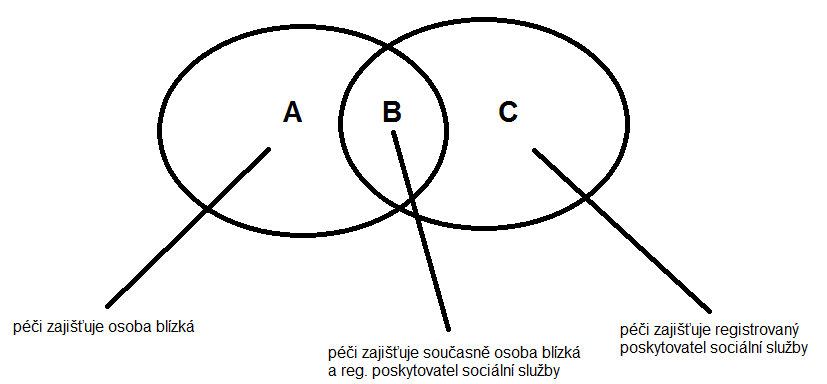 Pro správné vykazování výdajů na příspěvek na péči v manuálu SHA 2011 představují jednotlivé množiny a jejich průnik:Množina „A“ – průnik „B“ = péče je zajišťována výhradně osobou blízkou (v domácnosti příjemce příspěvku),Množina „C“ – průnik „A“ = péče je zajišťována výhradně registrovaným poskytovatelem sociální služby (zpravidla v zařízení sociálních služeb),Průnik „B“ – současné poskytování péče osobou blízkou i registrovaným poskytovatelem sociálních služeb (zpravidla v domácnosti příjemce příspěvku). U této kombinace však není sledováno (není po příjemcích vyžadováno) proporční rozdělení výše vyplaceného příspěvku (nebo rozsahu poskytované péče) mezi jednotlivé způsoby využití.Jelikož příspěvky na péči využívané na nákup péče poskytované v rámci registrovaných sociálních služeb představují současně příjmy těchto služeb, nejsou z tohoto důvodu do zdravotnických účtů (za účelem vyloučení duplicity vykazovaných výdajů) zahrnuty. V diagramovém vyjádření výše se jedná o péči, resp. výdaje na příspěvky na péči, reprezentovanou množinou „C“ (a zčásti i oblastí průniku „B“, viz vysvětleno níže). Dále oblast (resp. výdaje na příspěvky na péči) vyjádřená jako množina „A“ – průnik „B“ bude zahrnuta do SHA 2011 v celém rozsahu. Oblast průniku „B“, u které nejsou k dispozici informace o podílu rozdělení výše vyplaceného příspěvku (nebo rozsahu poskytované péče) mezi jednotlivé způsoby využití, bude zahrnuta v odhadované výši jedné poloviny skutečných výdajů na příspěvek na péči.Pro dokreslení reálného rozsahu jednotlivých výše uvedených množin lze na reálných statistických údajích uvést, že za rok 2015 bylo vyplaceno celkem cca 337 tis. příspěvků na péči. Z tohoto počtu byla péče osobou blízkou zajištěna cca 75% příjemců (celá množina „A“), péče registrovaným poskytovatelem sociální služby cca 27% příjemců (celá množina „C“). Zhruba 2% příjemců, která tvoří průnik množin A+C, využívá kombinovaný způsob poskytnutí péče.Z hlediska výdajů na příspěvek na péči podle způsobu jeho využití bylo do SHA 2011 dle výše uvedeného přístupu odhadem zahrnuto cca 70 % z celkových výdajů na příspěvek na péči, které v roce 2015 činily 14 891 mil. Kč. Vysvětlení některých pojmů Výdaje představují jakýkoli (ekonomicky zdůvodnitelný) úbytek peněžních prostředků. Vznikají v souvislosti s úhradou nákupů služeb či hmotných popř. peněžních aktiv. Náklady představují účelnou spotřebu ekonomických zdrojů v peněžním vyjádření uskutečňovanou v souvislosti s předmětem činnosti dané jednotky. Pro zjednodušení se v předcházejícím textu termíny „výdaje“ a „náklady“ striktně nerozlišují a používá se pro ně zejména název „ výdaje“. Běžné výdaje jsou výdaji provozního charakteru, které ovlivňují hospodářský výsledek dané jednotky v příslušném ročním (účetním) období. Investiční (kapitálové) výdaje zvyšují hodnotu aktiv investiční povahy a přinášejí prospěch zejména v budoucích obdobích. Odpovídají výdajům na nefinanční aktiva, jejichž životnost je delší než 1 rok a pořizovací cena nepřekračuje částku 40 tis. Kč - v případě aktiv hmotných nebo částku 60 tis. Kč v případě aktiv nehmotných (tyto částky se mohou v návaznosti na platné předpisy upravující zdaňování a účtování, měnit).Zdravotní péče. V systému zdravotnických účtů se zdravotní péčí rozumí péče prováděná akreditovanými institucemi nebo jednotlivci, kteří využívají lékařských, zdravotnických a ošetřovatelských znalostí a technologií s cílem:- podpory zdraví a prevence onemocnění - léčení nemocí a snižování předčasné úmrtnosti- péče o osoby s chronickými nemocemi, které potřebují ošetřovatelskou péči - péče o osoby se zdravotním postižením, invalidy a handicapované, kteří potřebují ošetřovatelskou péči - asistence pacientům při důstojném umírání - zabezpečování a řízení veřejného zdravotnictví - zabezpečování a řízení zdravotnických programů, zdravotního pojištění a jiných opatření finanční povahy Z uvedené charakteristiky zdravotní péče vyplývá, že např. plastická operace provedená za účelem zkrášlení není zdravotní péčí. Stejně tak do zdravotní péče nepatří služby léčitelů, kteří nejsou akreditovanými osobami se zdravotnickým vzděláním.Léčebná péče je souhrnem zdravotnických služeb pacientům zahrnujícím zejména stanovení diagnózy, provedení odpovídajících vyšetření, stanovení postupu léčby nemoci (odstranění bolesti a potíží), provádění léčby potřebnými postupy včetně využití léků a odpovídajících zdravotnických výrobků a následné sledování zdravotního stavu. Rehabilitační péče je souhrnem zdravotnických služeb prováděných v zařízeních rehabilitační péče (včetně lázeňských) zaměřených na odstranění zdravotních omezení a potíží pociťovaných pacientem a opětovné docílení odpovídajícího zdravotního stavu (obvykle po provedené léčebné péči).   Formální péčí je myšlena dlouhodobá odborná ošetřovatelská péče poskytovaná ve specializovaných ústavech či přímo domácnostech uživatelů. Formální péče je založena na nakupování služeb.Neformální péče není zajišťována žádným zvláštním zařízením, ale je poskytována především příbuznými či osobami blízkými. Tato kategorie je neplacená, avšak osoba, která neformální péči poskytuje, může dostávat peníze formou státních příspěvků pro poskytovatele neformální péče nebo přímo od osoby, které je péče poskytnuta.Domácnosti celkem – od roku 2006 jsou ve zpravodajském souboru již zahrnuty všechny typy domácností zastoupené v populaci. Váha jednotlivých skupin domácností odpovídá jejich podílu zjištěnému v šetření Životní podmínky. Počet domácností důchodců bez ekonomicky aktivních členů byl pro zjišťování zredukován, při zpracování se tato disproporce eliminuje převážením. Průměrná zpravodajská domácnost bývá cca o 10 % menší než průměrná hospodařící domácnost v ČR podle šetření Životní podmínky, protože z důvodů náročnosti vedení zápisů jsou ve zpravodajském souboru SRÚ méně zastoupeny vícečlenné resp. vícegenerační domácnosti.Domácnosti zaměstnanců jsou domácnosti s osobou v čele v pracovním nebo služebním poměru, která pracuje na základě pracovní smlouvy nebo na základě dohody (o pracovní činnosti, o provedení práce). Zaměstnanci jsou i pracující členové produkčních družstev (včetně zemědělských), společníci s.r.o. a komanditisté komanditních společností, kteří pro společnost vykonávají práci na základě pracovní smlouvy a pobírají za ni odměnu, která je příjmem ze závislé činnosti.Domácnosti nezaměstnaných jsou domácnosti v čele s osobou, která nemá žádnou placenou práci, ale pracovat by chtěla, tzn. že si buď aktivně hledá zaměstnání  nebo má v plánu podnikat, případně hodlá zaměstnání hledat; není rozhodující, zda pobírá hmotné zabezpečení uchazečů o zaměstnání či nikoliv.Domácnosti důchodců bez ekonomicky aktivních členů jsou domácnosti s osobou v čele, která pobírá jakýkoliv druh důchodu kromě sirotčího, a nepracuje buď vůbec, nebo má její pracovní činnost pouze omezený rozsah (tzn. příjmy z pracovní činnosti nepřesáhnou za rok 55 200 Kč); podmínka omezené ekonomické aktivity platí i pro ostatní členy domácnosti.Doplatky na léky - pacient doplácí rozdíl mezi cenou přípravku v lékárně a stanovenou úhradou z veřejného zdravotního pojištění. Doplatek pacienta (rozdíl mezi cenou léčivého přípravku a úhradou pojišťovny) nemůže pojišťovna jakkoli ovlivnit. Jeho výše se může v jednotlivých lékárnách lišit, protože se zde promítá cenová politika všech účastníků distribučního řetězce – jak výrobce, tak distributora a konkrétní lékárny.6. KlasifikaceKlasifikace č. 1 Mezinárodní klasifikace financování zdravotní péče podle SHA 2011Zdroj:  Manuál SHA 2011, OECDKlasifikace č. 2 Mezinárodní klasifikace druhů zdravotní péče podle SHA 2011Zdroj:  Manuál SHA 2011, OECDKlasifikace č. 3 Mezinárodní klasifikace podle typu poskytovatele zdravotní péče podle SHA 2011Zdroj:  Manuál SHA 2011, OECD	Klasifikace č. 4 Kapitoly diagnóz podle Mezinárodní statistické klasifikace nemocía přidružených zdravotních problémů MKN-10Zdroj:  Manuál SHA2011, OECD7. Tabulková přílohaTabulka č. 1 Celkové výdaje na zdravotní péči podle druhu péče a zdrojů financování za rok 2015 (v mil. Kč)Zdroj:  Zdravotnické účty 2010-2015Tabulka č. 2 Výdaje na zdravotní péči podle druhu péče a typu poskytovatele v roce 2015 (v mil. Kč)Zdroj:  Zdravotnické účty 2010-2015, *) Dlouhodobá péče = LTC – Long - term careTabulka č. 3 Výdaje na zdravotní péči podle typu poskytovatele a zdroje financování v roce 2015 (v mil. Kč)Zdroj:  Zdravotnické účty 2010-2015   Tabulka č. 4 Výdaje na zdravotnictví z veřejných rozpočtů podle druhu zdravotní péče, 2010-2015 (mil. Kč)Zdroj:  Zdravotnické účty 2010-2015   Tabulka č. 5 Výdaje z veřejných rozpočtů podle poskytovatelů zdravotní péče, 2010-2015 (mil. Kč)Zdroj: Zdravotnické účty 2010 - 2015Tabulka č. 6 Výdaje zdravotních pojišťoven podle druhu zdravotní péče, 2010-2015 (mil. Kč)Zdroj:  Zdravotnické účty 2010-2015   Tabulka č. 7 Výdaje zdravotních pojišťoven podle poskytovatelů zdravotní péče, 2010-2015 (mil. Kč)Zdroj: Zdravotnické účty 2010 - 2015Tabulka č. 8 Výdaje zdravotních pojišťoven podle klasifikace diagnóz MKN-10, 2010-2015 (mil. Kč)*Pozn.: Celkové výdaje na zdravotní péči financované ze všeobecného zdravotního pojištění uvedené v tabulce neobsahují údaje za ostatní výdaje zdravotních pojišťoven, které nebylo možno v jednotlivých letech přiřadit ke konkrétní diagnóze.Zdroj:  Zdravotnické účty 2010-2015   Tabulka č. 9 Souhrnný přehled výdajů na dlouhodobou péči , 2010-2015 (mil. Kč)Zdroje financování dlouhodobé péče: veřejné rozpočty, zdravotní pojišťovny a domácnostiZdroj: Zdravotnické účty 2010 – 2015Tabulka č.10 Výdaje domácností na léky v České republice, 2010 - 2015 Zdroj:  Zdravotnické účty 2010-2015Tabulka č. 11 Výdaje zdravotních pojišťoven a domácností na léky Zdroj: Zdravotnické účty 2010-2015Tabulka č. 12 Počet pojištěnců podle věkových skupin a pohlaví (v tis.)Zdroj: Zdravotní pojišťovny v ČRSystém (konečný zdroj) financování zdravotní péče - HF201020112012201320142015Index 2015/20141 Vládní systémy a povinné příspěvkové systémy zdravotní péče (veřejné zdroje)288 768291 272294 861297 412296 641299 362100,91.1 Vládní systémy (veřejné rozpočty)56 87956 93556 93459 05862 03964 656104,21.1.1 Státní rozpočet48 83547 69247 07949 36052 54654 889104,51.1.2 Místní rozpočty8 0449 2439 8559 6989 4939 766102,91.2 Zdravotní pojišťovny 231 889234 337237 927238 354234 602234 706100,02 Systém dobrovolných plateb na zdravotní péči (soukromé zdroje bez přímých plateb domácností)9 2179 2059 1109 20210 6689 32287,42.1 Soukromé pojištění 42747752047553747889,12.2 Neziskové organizace7 8887 8207 7197 7267 7577 929102,22.3 Podniky9019088711 0012 37491538,53 Domácnosti42 70544 02844 23943 46546 49049 358106,5Celkový součet340 690344 506348 210350 079353 799358 042101,2struktura (%)struktura (%)Druh péče (ICHA-HC)201020112012201320142015Index 2015/20141 Léčebná péče137 302137 826137 987140 948137 311141 600103,1   1.1 Lůžková léčebná péče 55 94855 74054 42253 48952 47351 43198,0   1.2 Denní léčebná péče5 2385 1375 1855 3335 5615 735103,1   1.3 Ambulantní léčebná péče75 92976 76578 20381 94079 09984 242106,5   1.4 Domácí léčebná péče186183177186179192107,32 Rehabilitační péče12 80813 69613 65213 75313 73814 764107,5   2.1 Lůžková rehabilitační péče5 8866 4856 2666 2556 4076 911107,9   2.3 Ambulantní rehabilitační péče6 9227 2117 3867 4987 3317 853107,13 Dlouhodobá zdravotní péče35 76237 00537 08138 59644 03542 40796,3   3.1 Lůžková dlouhodobá zdravotní péče29 81630 76030 86731 92037 06234 84294,0   3.2 Denní dlouhodobá zdravotní péče1 4801 4861 4441 4961 6401 706104,0   3.4 Domácí dlouhodobá zdravotní péče4 4664 7594 7705 1805 3335 859109,94 Doplňkové služby37 03937 52538 21338 46938 88340 020102,9   4.1 Laboratorní služby19 91720 14921 00121 21521 45422 037102,7   4.2 Zobrazovací metody9 7299 8559 86110 04410 49010 48499,9   4.3 Doprava pacientů7 3937 5217 3517 2106 9397 499108,15 Léčiva a ostatní zdravotnické výrobky66 23167 62670 67666 78467 02167 831101,2   5.1 Léčiva a zdravotnický materiál57 09158 29861 39056 22156 95758 061101,9   5.2 Terapeutické pomůcky9 1419 3299 28610 56310 0649 77097,16 Preventivní péče9 99010 36410 59510 76511 4339 02779,0   6.1 Informační a poradenské programy487497626629637668104,9   6.2 Imunizační programy1 3891 4321 4841 4581 5761 26780,4   6.3 Programy pro včasné odhalení nemocí1 5731 5541 5861 6441 6591 63798,7   6.4 Programy pro sledování zdravotního stavu6 5416 8816 9007 0347 5615 45572,17 Správa systému zdravotní péče8 6498 7588 6349 0059 0408 53694,4   7.1 Státní správa a samospráva  8 6368 7448 6168 9939 0258 52394,4   7.2. Správa soukromého ZP*13141912151386,7HCR.1 Dlouhodobá sociální péče16 99916 05015 92617 24118 07818 611102,9   HCR.1.1 Sociální služby1 4041 4331 4351 5871 8091 79199,0   HCR.1.2 Peněžité dávky15 59514 61714 49115 65416 26916 820103,4HCR.2 Podpora zdraví v širším pohledu259254263252258294114,09 Ostatní zdravotní péče neuvedená jinde9 0488 9788 8868 9078 9349 195102,9R.1 Investiční náklady5 3235 1084 9403 8513 5364 102116,0R.2 Vzdělávání256252262236255274107,5R.3 Věda a výzkum1 0231 0651 0951 2721 2781381108,1 Celkem340 690344 505348 210350 079353 799358 042101,2struktura (%)Typ poskytovatele (ICHA-HP)201020112012201320142015Index 2015/20141 Nemocnice133 211133 567134 498136 679139 786140 448100,5   1.1 Všeobecné nemocnice114 664117 190116 896119 020121 397125 244103,2   1.2 Specializované nemocnice18 54716 37717 60217 65918 38915 20482,72 Lůžková zařízení dlouhodobé péče20 75620 94421 03721 89522 57424 426108,2   2.1 Zařízení ošetřovatelské dlouhodobé péče11 52111 66211 56911 92811 89012 896108,5   2.2 Léčebny pro mentálně postižené,        psychiatrické a závislé8 0058 1838 2948 8839 69510 606109,4   2.9 Ostatní lůžková zařízení1 2301 1001 1741 08498992493,43 Poskytovatelé ambulantní péče66 87869 79868 80171 78072 07273 189101,6   3.1 Samostatné ordinace lékaře37 67937 91537 76439 23638 56440 479105,0   3.2 Samostatné ordinace zubních lékařů16 67417 16916 14316 70417 44717 495100,3   3.3 Ostatní poskytovatelé zdravotní péče2 9593 1643 1623 4253 5623 45697,0   3.4 Ambulantní centra7 5789 4379 65210 28110 4079 82694,4   3.5 Poskytovatelé služeb domácí péče1 4561 3881 3971 4271 4921 531102,6   3.9 Ostatní poskytovatelé ambulantní péče53272568470660040267,04 Poskytovatelé doplňkových služeb11 30111 21411 85511 44911 51812 271106,5   4.1 Doprava pacientů a záchranná služba6 8556 9857 2126 8366 8357 404108,3   4.2 Laboratoře4 4464 2294 6434 6134 6834 867103,95 Lékárny a výdejny PZT*60 90762 70463 78359 68055 56456 718102,1   5.1 Lékárny51 46954 19355 46850 25847 15948 684103,2   5.2 Prodejci a dodavatelé  zdravot. zboží  a techniky7 3416 4946 3127 5186 4935 88390,6   5.9 Ostatní prodejci 2 0962 0172 0031 9041 9132 151112,56 Poskytovatelé preventivní péče891788737778759774101,97 Správa systému zdravotní péče10 95311 31110 87011 46211 48310 94995,3   7.1 Státní správa4 2054 3684 0984 3634 4354 459100,5   7.2 Správa zdravotních pojišťoven6 7486 9436 7727 1007 0486 49092,18 Ostatní odvětví ekonomiky20 16719 91320 03921 48523 97023 52598,1   8.1 Domácnosti jako poskytovatelé zdravotní péče13 78813 36213 62014 59315 20715 991105,2   8.2 Ostatní poskytovatelé zdravotní péče6 3796 5516 4196 8938 7637 53486,09 Nerozlišeno15 62514 26616 59014 87016 07315 74297,9Celkem340 690344 506348 210350 079353 799358 042101,2Věková skupina201020102010201520152015Věková skupinaMužiŽenyCelkemMužiŽenyCelkemDo 4 let5 2564 0729 3275 4534 5239 9765-92 7162 1884 9032 9802 4005 38010-142 5842 6275 2102 5262 4044 93115-192 9643 3856 3482 4192 7565 17620-242 8313 6736 5032 6023 3605 96325-293 5035 4468 9483 1934 9048 09730-344 6507 58912 2383 7845 8099 59335-394 7805 97510 7545 3196 92112 24040-445 3685 75911 1265 8096 82512 63445-495 4996 22911 7275 7226 45612 17750-548 2018 66416 8647 1627 48514 64755-5910 63110 09520 7259 2948 77518 06960-6413 82811 52325 35012 95011 34724 29765-6911 28211 94223 22314 88210 37625 25870-748 65010 18218 83110 14812 54622 69375-797 7309 70717 4367 9769 72417 70080-845 0928 07113 1625 4888 62614 11485+2 7726 4359 2063 5148 24711 760Celkem108 332123 557231 888111 221123 485234 706Věková skupina201020102010201520152015Věková skupinaMužiŽenyCelkemMužiŽenyCelkemDo 4 let17 66614 36132 02719 11316 67235 7855-911 1569 51420 67010 0898 52018 60910-1411 01411 82222 83610 28010 35720 63715-199 66711 65921 32610 21912 32922 54820-248 34511 41219 7578 40911 55419 96325-299 61815 90725 5259 27115 10324 37430-3410 28117 85428 13510 31816 86027 17835-3910 92214 56625 48811 79416 30728 10140-4415 08817 16832 25613 35216 63029 98245-4915 76118 67534 43616 26119 27935 54050-5423 81525 43649 25120 96022 59843 55855-5928 51626 05754 57328 12526 19554 32060-6439 75630 03669 79237 22030 10967 32965-6945 61240 17285 78447 51128 33275 84370-7454 24547 241101 48647 87945 52593 40475-7962 62450 086112 71063 11351 353114 46580-8465 21753 670118 88765 11557 337122 45285+68 46260 030128 49265 97563 088129 063Celkem21 26723 44544 71221 67723 32645 003Druh zdravotní péčemil. Kčmil. Kčmil. Kčmil. Kčmil. Kčmil. KčIndex 2015/2014Druh zdravotní péče201020112012201320142015Index 2015/20141 Léčebná péče13 31513 33713 03813 75815 30116 279106,4 1.1 Lůžková léčebná péče487576834699755814107,8 1.3 Ambulantní léčebná péče12 82812 76112 20413 05914 54615 465106,3   1.3 1 Všeobecná ambulantní léčebná péče 2 3822 1712 3022 4292 6222 758105,2   1.3.2 Stomatologická ambulantní léčebná péče7 1187 7376 8027 3628 4369 236109,5   1.3.3 Specializovaná ambulantní léčebná péče 3 3282 8533 1003 2683 4883 47199,52 Rehabilitační péče2 2222 5393 3882 9833 2403 562109,9 2.1 Lůžková rehabilitační (lázeňská) péče1 5961 8882 7322 2892 4732 667107,8 2.3 Ambulantní rehabilitační péče626651656694767895116,73 Dlouhodobá lůžková péče526393778389107,25 Léčiva a ostatní zdravotnické výrobky27 11528 08927 72326 64827 86729 428105,6 5.1 Léčiva a zdravotnický materiál21 38022 34722 16321 10222 26423 535105,7   5.1.1 Léky na předpis8 9329 4399 3949 3039 49610 121106,6   5.1.2 Volně prodejné léky a léčiva11 84312 26212 08811 17912 14012 744105,0   5.1.3 Ostatní zdravotnický materiál a výrobky605646681620628670106,7 5.2 Terapeutické pomůcky 5 7355 7425 5605 5465 6035 893105,2    5.2.1 Brýle a další produkty oční optiky3 7403 7443 6263 6173 6543 843105,2    5.2.3 Ortopedické a protetické pomůcky296297287286289304105,2    5.2.9 Ostatní terapeutické pomůcky a vybavení1 6991 7011 6471 6431 6601 746105,2Celkový součet42 70444 02844 24243 46646 49149 358106,2201320132014201420152015Index 2015 /2014Index 2015 /2014Druh zdravotní péčeDovozVývozDovozVývozDovozVývozDovozVývozLůžková péče8005317376211 163986157,7158,8Ambulantní léčebná péče *)2334642585613471 071134,6190,9Stomatologická ambulantní léčebná péče2564267240122153,2170,8Léky a zdravotnický materiál147172159172235306148,2178,3Ostatní zdravotní péče280289262323413575157,2178,0Lázeňská péče˗2 433˗2 172˗1 727˗79,5Celkový součet1 4853 9521 4433 9212 1984 788152,4122,1Mezinárodní klasifikace zdravotnických účtů (zdroj financování)Mezinárodní klasifikace zdravotnických účtů (zdroj financování)ICHA-HFICHA-Zdroj financování1Veřejné zdroje1.1Veřejné rozpočty1.1.1Státní rozpočet1.1.2Místní rozpočty1.2Zdravotní pojišťovny2Soukromé zdroje bez přímých plateb domácností2.1Soukromé pojištění2.2Neziskové organizace2.3Závodní preventivní péče3Přímé výdaje domácnostíMezinárodní klasifikace zdravotnických účtů (druh péče)Mezinárodní klasifikace zdravotnických účtů (druh péče)ICHA-HCICHA-Druh péče1Léčebná péče1.1Lůžková léčebná péče1.1.1Všeobecná lůžková léčebná péče1.1.2Specializovaná lůžková léčebná péče1.2Denní léčebná péče1.2.1Všeobecná denní léčebná péče1.2.2Specializovaná denní léčebná péče1.3Ambulantní léčebná péče1.3.1Všeobecná ambulantní léčebná péče1.3.2Ambulantní stomatologická péče1.3.3Specializovaná ambulantní léčebná péče1.3.9Všechna ostatní ambulantní léčebná péče1.4Domácí léčebná péče2Rehabilitační péče2.1Lůžková rehabilitační péče2.2Denní rehabilitační péče2.3Ambulantní rehabilitační péče2.4Domácí rehabilitační péče3Dlouhodobá zdravotní péče3.1Lůžková dlouhodobá zdravotní péče3.2Denní dlouhodobá zdravotní péče3.3Ambulantní dlouhodobá zdravotní péče3.4Domácí dlouhodobá zdravotní péče4Doplňkové služby4.1Laboratorní služby4.2Zobrazovací služby4.3Doprava pacientů5Léčiva a ostatní zdravotnické výrobky5.1Léčiva a zdravotnický materiál5.1.1Léky na předpis5.1.2Volně prodejné léky a léčiva5.1.3Ostatní zdravotnický materiál a výrobky5.2Terapeutické pomůcky 5.2.1Brýle a další produkty oční optiky5.2.2Pomůcky pro sluchově postižené5.2.3Ortopedické a protetické pomůcky6Preventivní péče6.1Informační a poradenské programy6.2Imunizační programy6.3Programy pro včasné odhalení nemoci6.4Programy pro sledování zdravotního stavuHCR.1Dlouhodobá sociální péčeHCR.1.1Sociální službyHCR.1.2Peněžité dávkyHCR.2Podpora zdraví v širším pohledu9Ostatní zdravotní péče neuvedená jinde Mezinárodní klasifikace zdravotnických účtů (poskytovatel)Mezinárodní klasifikace zdravotnických účtů (poskytovatel)ICHA-HPICHA-Poskytovatel1Nemocnice1.1Všeobecné nemocnice1.2Psychiatrické nemocnice1.3Specializované nemocnice 2Lůžková zařízení dlouhodobé péče2.1Zařízení ošetřovatelské dlouhodobé péče2.2Léčebny pro mentálně postižené, psychiatrické a závislé pacienty2.9Ostatní lůžková zařízení3Poskytovatelé ambulantní péče3.1Samostatné ordinace lékařů3.2Samostatné ordinace zubních lékařů3.3Ostatní poskytovatelé zdravotní péče3.4Ambulantní centra3.5Poskytovatelé služeb domácí péče3.9Ostatní poskytovatelé ambulantní péče4Poskytovatelé doplňkových služeb4.1Doprava pacientů a záchranná služba4.2 Laboratoře4.3Ostatní poskytovatelé doplňkových služeb5Lékárny a výdejny prostředků zdravotnické techniky5.1Lékárny5.2Prodejci a dodavatelé zdravotnického zboží a přístrojů5.9Ostatní prodejci6Poskytovatelé preventivní péče7Správa systému zdravotního péče7.1Státní správa7.2Správa zdravotních pojišťoven7.3Agentury správy soukromého pojištění7.9Ostatní zdravotní správa8Ostatní odvětví ekonomiky8.1Domácnosti jako poskytovatelé zdravotní péče8.2 Ostatní poskytovatelé zdravotní péče 9Ostatní poskytovatelé nezařazení jindeMKN-10I. Některé infekční a parazitární nemociII. NovotvaryIII. Nemoci krve, krvetvorných orgánů a některé poruchy týkající se mechanismu imunityIV. Nemoci endokrinní, výživy a přeměny látekV. Poruchy duševní a poruchy chováníVI. Nemoci nervové soustavyVII. Nemoci oka a očních adnexVIII. Nemoci ucha a bradavkového výběžkuIX. Nemoci oběhové soustavyX. Nemoci dýchací soustavyXI. Nemoci trávicí soustavyXII. Nemoci kůže a podkožního vazivaXIII. Nemoci svalové a kosterní soustavy a pojivové tkáněXIV. Nemoci močové a pohlavní soustavyXV. Těhotenství, porod a šestinedělíXVI. Některé stavy vzniklé v perinatálním obdobíXVII. Vrozené vady, deformace a chromozomální abnormalityXVIII. Příznaky, znaky a abnormální klinické a laboratorní nálezy nezařazené jindeXIX. Poranění, otravy a některé jiné následky vnějších příčinXX. Vnější příčiny nemocnosti a úmrtnostiXXI. Faktory ovlivňující zdravotní stav a kontakt se zdravotnickými službamiXXII. Kódy pro speciální účely00 Neznámá diagnózaHC x HFVeřejné zdrojeStátní rozpočet Místní rozpočtyZdravotní pojišťovnySoukromé zdrojeSoukromé pojištěníNeziskové organizaceZávodní péčeDomácnostiCelkový součet1 Léčebná péče124 85613672488121 00046646616 279141 600 1.1 Lůžková léčebná péče50 2321 0592 12047 05338538581451 431 1.2 Denní léčebná péče5 7355 7355 735 1.3 Ambulantní léčebná péče68 69730836868 020818115 46584 242 1.4 Domácí léčebná péče1921921922 Rehabilitační péče11 20111 2013 56214 763 2.1 Lůžková rehabilitační péče4 2444 2442 6676 911 2.3 Ambulantní rehabilitační péče6 9586 9588957 8533 Dlouhodobá zdravotní péče42 31728 2345614 0288942 393 3.1 Lůžková dlouhodobá zdravotní péče34 75322 2485612 4498934 842 3.2 Denní dlouhodobá zdravotní péče1 7061 680261 706 3.4 Domácí dlouhodobá zdravotní péče5 8594 3061 5535 8594 Doplňkové služby40 0205523 16236 30640 020 4.1 Laboratorní služby22 03722 03722 037 4.2 Zobrazovací metody10 48410 48410 484 4.3 Doprava pacientů7 4995523 1623 7857 4995 Léčiva a ostatní zdravotnický materiál38 40138 40129 42867 829 5.1 Léčiva a zdravotnický materiál34 52634 52623 53558 061 5.2 Terapeutické pomůcky3 87713  8765 8939 7706 Preventivní péče8 1121 3591416 6129159159 027 6.1 Informační a poradenské programy6681311644 668 6.2 Imunizační programy1 2671 21228281 267 6.3 Programy pro včasné odhalení nemocí1 6371341021 4011 637 6.4 Programy pro sledování zdravotního stavu4 5414 5419159155 4557 Správa systému zdravotní péče5232 02946 4908 536 7.1 Státní správa a samospráva a zdrav. pojištění8 5232 02946 4908 523 7.2 Správa soukromého ZP131313HCR.1 Dlouhodobá sociální péče 18 61118 5892218 611HCR.1.1 Sociální služby1 7911 769221 791HCR.1.2 Peněžité dávky16 82016 82016 820HCR.2 Podpora zdraví2942942949 Ostatní zdravotní péče 1 2681984026687 9297 9299 197R.1 Investiční náklady4 1026293 4744 102R.2 Vzdělávání2742677274R.3 Věda a výzkum1 3811 37191 381Celkový součet299 36254 8899 766234 7069 3224787 92991549 358358 042HC x HPNemocniceLůžkové zařízení LTC*)Zařízení ambulantní péčePoskytovatelé doplňkových služebLékárny a výdejny PZTPoskytovatelé preventivních programůSpráva systému zdravotní péčeOstatní odvětvíNerozlišenoCelkový součet1 Léčebná péče83 7111955 91219132571 434141 600 1.1 Lůžková léčebná péče50 99892240251 431 1.2 Denní léčebná péče3 2432 45533045 735 1.3 Ambulantní léčebná péče29 4591553 27813632571 02384 243 1.4 Domácí léčebná péče1141700051922 Rehabilitační péče9 0831 0163 80451584014 765 2.1 Lůžková rehabilitační péče6 8385803136 912 2.3 Ambulantní rehabilitační péče2 2459593 8043158277 8533 Dlouhodobá zdravotní péče11 37523 3811 5365911542 407 3.1 Lůžková dlouhodobá zdravotní péče5 986 3.2 Denní dlouhodobá zdravotní péče11 30023 35610557634 842 3.4 Domácí dlouhodobá zdravotní péče16101 68011 7064 Doplňkové služby23 87694 24211 3391041412940 020 4.1 Laboratorní služby14 51482 6134 47304141522 037 4.2 Zobrazovací metody8 84211 53950104310 484 4.3 Doprava pacientů5201906 817727 4995 Léčiva a ostatní zdravotnický materiál8 24102 541056 21783067 830 5.1 Léčiva a zdravotnický materiál7 3941 36649 00629458 060 5.2 Terapeutické pomůcky84701 17507 2115369 7706 Preventivní péče7364 814330119152 2219 027 6.1 Informační a poradenské programy14010750415668 6.2 Imunizační programy1 2671 267 6.3 Programy pro včasné odhalení nemocí42743832584391 637 6.4 Programy pro sledování zdravotního stavu1694 26912915995 4557 Správa systému zdravotní péče8 5368 536 7.1 Státní správa a samospráva a zdrav. pojišt8 5238 523 7.2 Správa soukrom. ZP1313HCR.1 Dlouhodobá sociální péče 581 92916 62418 611 HCR.1.1 Sociální služby581 7331 791 HCR.1.2 Peněžité dávky1 92914 89116 820HCR.2 Podpora zdraví2942949 Ostatní zdravotní péče177024290503938 1369 197R.1 Investiční náklady3 249973111261042164 102R.2 Vzdělávání274274R.3 Věda a výzkum1 3811381Celkový součet140 448 24 42573 18712 27156 71877410 96223 52515 730358 042HP x HFVeřejné zdrojeStátní rozpočet Místní rozpočtyZdravotní pojišťovnySoukromé zdrojeSoukromé pojištěníNeziskové organizaceZávodní péčeDomácnostiCelkový součet1 Nemocnice136672 0694826130 0723 481140 448 1.1 Všeobecné nemocnice124 4301 5463758119 127 814125 244 1.2 Psychiatrické nemocnice4 8254 8254 825 1.3 Specializované nemocnice7 71252310686 1212 66710 3792 Lůžková zařízení dlouhodobé péče24 33721 781562 5008924 426 2.1 Zařízení ošetřovatelské dlouhodobé péče12 80711 175561 5778912 896 2.2 Léčebny pro mentálně postižené, psychiatrické a závislé pacienty10 60610 60610 606 2.9 Ostatní lůžková zařízení9249249243 Poskytovatelé ambulantní péče56 82830519056 33316 36073 188 3.1 Ordinace lékařů35 26230118734 7745 21740 479 3.2 Ordinace zubních lékařů8 25948 2559 23617 495 3.3 Ostatní poskytovatelé zdravotní péče1 9511 9511 9073 858 3.4 Ambulantní centra9 826409 8229 826 3.5 Poskytovatelé služeb domácí péče1 5311 5311 5314 Poskytovatelé doplňkových služeb12 2715523 4738 24612 271 4.1 Doprava pacientů a záchranná služba7 4045523 4733 3797 404 4.2 Laboratoře4 8674 8674 8675 Lékárny a výdejny prostředků zdravotnické techniky27 291639926 88629 42856 719 5.1 Lékárny25 14925 14923 53548 684 5.2 Prodejci a dodavatelé zdravotnického zboží a přístrojů1 7361 7364 1475 883 5.9 Ostatní prodejci40563991 7462 1516 Poskytovatelé preventivní péče774330224227747 Správa systému zdravotní péče10 9494 2392206 490131310 962 7.1 Státní správa4 4594 2392204 459 7.2 Správa zdravotních pojišťoven6 4906 4906 490 7.3 Agentury správy soukromého pojištění1313138 Ostatní odvětví ekonomiky22 61022 61091591523 525 8.1 Domácnosti jako poskytovatelé zdravotní péče15 99115 99115 991 8.2 Ostatní poskytovatelézdravotní péče6 6196 6199159157 5349 Nerozlišeno4 3382 9975803 7578 3954667 92915 730Celkový součet299 36254 8899766234 7069 3224787 92991549 358358 042Druh péče (ICHA-HC)2010201120122013201420151 Léčebná péče3 3693 3313 4173 7864 4463 856   1.1 Lůžková léčebná péče 2 7882 7542 8583 2343 8793 179   1.3 Ambulantní léčebná péče5815775595525676763 Dlouhodobá zdravotní péče22 64323 78523 78025 11026 45928 290   3.1 Lůžková dlouhodobá zdravotní péče18 51018 89318 94619 91320 97122 304   3.2 Denní dlouhodobá zdravotní péče1 4801 4861 4441 4961 6401 680   3.4 Domácí dlouhodobá zdravotní péče2 6533 4063 3903 7023 8484 3064  Doprava pacientů3 4253 5753 6423 6933 6363 7146 Preventivní péče1 1281 1491 1901 1341 5261 476   6.2 Imunizační programy9089319639081 3001 240   6.3 Programy pro včasné odhalení nemocí2202182272262262367 Státní správa a samospráva a ZP1 8881 8011 8431 8931 9772 033HCR.1 Dlouhodobá sociální péče16 99916 05015 92617 24118 07818 611   HCR.1.1 Sociální služby1 4041 4331 4351 5871 8091 791   HCR.1.2 Peněžité dávky15 59514 61714 49115 65416 26916 820HCR.2 Podpora zdraví v širším pohledu2592542632522582949 Ostatní zdravotní péče neuvedená jinde567565576590592625R.1 Investiční náklady5 3235 1084 9403 8513 5364 102R.2 Vzdělávání256252262236255274R.3 Věda a výzkum1 0231 0651 0951 2721 2781 381 Celkem56 87956 93556 93459 05862 03964 656Typ poskytovatele (ICHA-HP)2010201120122013201420151 Nemocnice7 9297 6117 2506 8227 2546 895   1.1 Všeobecné nemocnice5 7636 1355 9195 4795 7785 304   1.3 Specializované nemocnice2 1651 4761 3311 3431 4761 5912 Lůžková zařízení dlouhodobé péče18 04918 37218 40219 35320 51021 837   2.1 Zařízení ošetřovatelské dlouhodobé péče10 04410 18910 10810 47010 81511 231   2.9 Ostatní lůžková zařízení8 0058 1838 2948 8839 69510 6063 Poskytovatelé ambulantní péče354369448424411495   3.1 Samostatné ordinace lékaře350364445421407492   3.2 Samostatné ordinace zubních lékařů4444444 Doprava pacientů a záchranná služba3 6103 7714 1164 0923 9134 0255 Ostatní prodejci léků a PZT* 397316357261 2654056 Poskytovatelé preventivní péče3182963023023123527 Správa systému zdravotní péče4 2044 3674 0974 3624 4354 4598 Ostatní odvětví ekonomiky19 26619 00519 16820 48521 59622 610   8.1 Domácnosti jako poskytovatelé zdravotní péče13 78813 36213 62014 59315 20715 991   8.2 Ostatní poskytovatelé zdravotní péče5 4785 6435 5485 8926 3896 6199 Ostatní poskytovatelé nezařazení jinde2 7512 8282 7932 9573 3433 578 Celkem56 87956 93556 93459 05862 03964 656Druh péče (ICHA-HC)2010201120122013201420151 Léčebná péče120 204120 694121 031122 942117 042121 000   1.1 Lůžková léčebná péče 52 26851 96050 24149 10947 33147 053   1.2 Denní léčebná péče 5 2385 1375 1855 3335 5615 735   1.3 Ambulantní léčebná péče62 51263 41365 42868 31463 97268 020   1.4 Domácí léčebná péče1861831771861791922 Rehabilitační péče10 58611 15710 26410 77010 49811 201   2.1 Lůžková rehabilitační péče 4 2904 5973 5343 9663 9344 244   2.3 Ambulantní rehabilitační péče6 2966 5606 7306 8046 5646 9583 Dlouhodobá zdravotní péče13 06613 15713 21013 41017 49414 028   3.1 Lůžková dlouhodobá zdravotní péče11 25311 80411 83011 93116 00912 475   3.4 Domácí dlouhodobá zdravotní péče1 8131 3521 3801 4781 4851 5534 Doplňkové služby33 61433 94934 57034 77535 24736 306   4.1 Laboratorní služby19 91720 14921 00121 21521 45422 037   4.2 Zobrazovací metody9 7299 8559 86110 04410 49010 484   4.3 Doprava pacientů3 9683 9453 7083 5163 3033 7855 Léčiva a ostatní zdravotnické výrobky39 11539 53542 95240 13539 15338 401   5.1 Léčiva a zdravotnický materiál35 71135 95139 22735 11934 69334 526   5.2 Terapeutické pomůcky3 4043 5843 7255 0164 4603 8766 Preventivní péče7 9578 3028 5298 6267 5256 858   6.1 Informační a poradenské programy483492620624629644   6.2 Imunizační programy481501521551276274   6.3 Programy pro včasné odhalení nemocí1 3541 3361 3591 4181 4331 401   6.4 Programy pro sledování zdravotního stavu5 6405 9736 0296 0335 1874 5417 Státní správa a samospráva a ZP6 7486 9436 7727 1007 0486 4909 Ostatní zdravotní péče neuvedená jinde599600599596595422 Celkem231 889234 337237 927238 354234 602234 706Typ poskytovatele (ICHA-HP)2010201120122013201420151 Nemocnice123 200123 492123 682126 869129 304130 072   1.1 Všeobecné nemocnice108 414110 479110 144112 842114 864119 127   1.2 Psychiatrické nemocnice8 7576 8128 6158 5188 7704 825   1.3 Specializované nemocnice6 0296 2014 9235 5095 6696 1212 Lůžková zařízení dlouhodobé péče2 6542 5092 5442 4661 9822 500   2.1 Zařízení ošetřovatelské dlouhodobé péče1 4241 4101 3701 382 9931 577   2.9 Ostatní lůžková zařízení1 2301 1001 1741 0849899243 Poskytovatelé ambulantní péče53 07056 01755 49357 60256 34856 333   3.1 Samostatné ordinace lékaře32 32733 26332 66234 01632 91934 774   3.2 Samostatné ordinace zubních lékařů9 5529 4289 3379 3389 0088 255   3.3 Ostatní poskytovatelé zdravotní péče1 6251 7761 7621 8421 9271 549   3.4 Ambulantní centra7 5789 4379 65110 27310 4039 822   3.5 Poskytovatelé služeb domácí péče1 4561 3881 3971 4271 4921 531   3.9 Ostatní poskytovatelé ambulantní		532725684 7066004024 Poskytovatelé doplňkových služeb7 6917 4437 7397 3577 6048 246   4.1 Doprava pacientů a záchranná služba3 2453 2143 0962 7442 9223 379   4.2 Laboratoře4 4464 2294 6424 6134 6824 8675 Lékárny a výdejny PZT*33 39434 29935 70432 77127 43326 886   5.1 Lékárny30 08931 84633 30529 15624 89525 149   5.2 Prodejci a dodavatelé zdravotnického zboží a přístrojů3 3052 4532 3993 6152 5381 7366 Poskytovatelé preventivní péče572492435 476447 4227 Správa zdravotních pojišťoven6 7496 9446 7737 1007 0486 4909 Ostatní poskytovatelé nezařazení jinde4 5593 1405 5583 7124 4363 757 Celkem231 889234 337237 927238 354234 602234 706MKN - 1020102011201220132014201501 Infekční a parazitární nemoci		2 3843 22328042 8913 2393 37602 Novotvary	19 21719 66616 08019 0922243723 68203 Nemoci krve a krvetvorných orgánů2 3592 4691 9872 5022 9933 19804 Nemoci endokrinní a metabolické		5 6905 7195 8896 2716 9657 46905 Poruchy duševní a poruchy chování	7 7837 8887 6617 7378 7449 26806 Nemoci nervové soustavy		5 8326 3035 8767 0107 9758 46307 Nemoci oka2 8163 1873 1553 3743 8634 15908 Nemoci ucha	9401 0211 1011 1571 2841 41809 Nemoci oběhové soustavy26 75826 93221 76921 59526 98527 13210 Nemoci dýchací soustavy		8 5518 5207 9768 3778 9339 94811 Nemoci trávicí soustavy		13 21314 03413 01213 18914 22314 94312 Nemoci kůže		2 0962 2322 0862 3132 5912 79813 Nemoci svalové, kosterní a pojivové tkáně	10 6599 72512 11212 51115 68616 44014 Nemoci močové a pohlavní soustavy		11 35511 97012 17612 58413 43014 31715 Těhotenství, porod a šestinedělí2 8842 6062 4432 4232 5912 74916 Stavy vzniklé v perinatálním období		2 0911 9331 6761 6551 5941 77117 Vrozené vady a deformace9321 019 991 9901 1031 20118 Příznaky, znaky a abnormální klinické a laboratorní nálezy nezařazené jinde5 4005 7146 0106 2546 9477 53619 Poranění, otravy aj.		6 5305 8898 8398 93710 39911 03720 Vnější příčiny nemocnosti a úmrtnosti	9769 84901039521 Faktory ovlivňující zdravotní stav12 61414 92815 75617 16716 46217 817Dlouhodobá péčeDlouhodobá péče201020112012201320142015CelkemCelkemCelkemCelkemCelkemCelkemCelkemCelkemDlouhodobá péče celkemDlouhodobá péče celkem52 78653 05653 00455 83162 10761 004 z toho: dlouhodobá péče zdravotní35 78737 00637 07838 59044 02942 393dlouhodobá péče sociální16 99916 05015 92617 24118 07818 611Dlouhodobá péče zdravotníDlouhodobá péče zdravotníDlouhodobá péče zdravotníDlouhodobá péče zdravotníDlouhodobá péče zdravotníDlouhodobá péče zdravotníDlouhodobá péče zdravotníDlouhodobá péče zdravotníDlouhodobá péče zdravotníDlouhodobá péče zdravotní35 78737 00637 07838 59044 02942 393z toho: lůžková dlouhodobá péče29 84130 76130 86431 91437 05634 828domácí dlouhodobá péče4 4664 7594 7705 1805 3335 859denní dlouhodobá péče1 4801 4861 4441 4961 6401 706Dlouhodobá péče sociální Dlouhodobá péče sociální Dlouhodobá péče sociální Dlouhodobá péče sociální Dlouhodobá péče sociální Dlouhodobá péče sociální Dlouhodobá péče sociální Dlouhodobá péče sociální Dlouhodobá péče sociální Dlouhodobá péče sociální 16 99916 05015 92617 24118 07818 611z toho:peněžité dávky15 59514 61714 49115 65416 26916 820sociální služby1 4041 4331 4351 5871 8091 791Peněžité dávky Peněžité dávky 15 59514 61714 49115 65416 26916 820z toho: příspěvek na péči13 78812 72212 93813 75014 35314 891příspěvek na mobilitu9649161 0081 1161 1111 146příspěvek na zvláštní pomůcky843979545788805783Sociální službySociální služby1 4041 4331 4351 5871 8091 791z toho: chráněné bydlení471488466572708836sociální rehabilitace502542567592650485sociálně aktivizační služby 159142125125131127terapeutické komunity777279808183služby následné péče485759646664preventivní programy594239505458podpora samostatného bydlení303441445262tísňová péče303130303235tlumočnické služby171620212428průvodcovské a předčitatelské služby119991113Rok201020112012201320142015Výdaje domácností na léky (v mil. Kč)Výdaje domácností na léky (v mil. Kč)Výdaje domácností na léky (v mil. Kč)Výdaje domácností na léky (v mil. Kč)Výdaje domácností na léky (v mil. Kč)Výdaje domácností na léky (v mil. Kč)Výdaje domácností na léky (v mil. Kč)Domácnosti celkem19 68220 87221 46620 94620 46522 865Doplatky za léky na předpis8 6059 1159 4029 2589 06110 121Volně prodejné léky11 07711 75712 06411 68811 40412 744Výdaje domácností na léky na 1 obyvatele ČR (v Kč)Výdaje domácností na léky na 1 obyvatele ČR (v Kč)Výdaje domácností na léky na 1 obyvatele ČR (v Kč)Výdaje domácností na léky na 1 obyvatele ČR (v Kč)Výdaje domácností na léky na 1 obyvatele ČR (v Kč)Výdaje domácností na léky na 1 obyvatele ČR (v Kč)Výdaje domácností na léky na 1 obyvatele ČR (v Kč)Domácnosti celkem1 8711 9882 0431 9931 9442 163Doplatky za léky na předpis 818 868 895 881861885Volně prodejné léky1 0531 1201 1481 1121 0841 205Podíl výdajů domácností na léky na celkových výdajích domácností na zdravotní péči (v %)Podíl výdajů domácností na léky na celkových výdajích domácností na zdravotní péči (v %)Podíl výdajů domácností na léky na celkových výdajích domácností na zdravotní péči (v %)Podíl výdajů domácností na léky na celkových výdajích domácností na zdravotní péči (v %)Podíl výdajů domácností na léky na celkových výdajích domácností na zdravotní péči (v %)Podíl výdajů domácností na léky na celkových výdajích domácností na zdravotní péči (v %)Podíl výdajů domácností na léky na celkových výdajích domácností na zdravotní péči (v %)Domácnosti celkem47,049,449,249,647,546,3Doplatky za léky na předpis20,621,621,521,921,020,5Volně prodejné léky26,527,827,627,726,525,8Rok201020112012201320142015Výdaje na léky (v mil. Kč)Výdaje na léky (v mil. Kč)Výdaje na léky (v mil. Kč)Výdaje na léky (v mil. Kč)Výdaje na léky (v mil. Kč)Výdaje na léky (v mil. Kč)Výdaje na léky (v mil. Kč)Léky celkem69 61171 04775 84972 29972 67276 823Ambulantně vydávané léky53 14254 45158 20853 63752 43054 525Léky na předpis42 06542 69446 14441 94941 02641 781Úhrady z veřejného pojištění za léky na předpis33 46033 57936 74232 69131 96531 660Doplatky za léky na předpis8 6059 1159 4029 2589 06110 121Volně prodejné léky11 07711 75712 06411 68811 40412 744Léky spotřebované ve zdravotnických zařízeních 16 46916 59617 64118 66220 24122 307Výdaje na léky (v %)Výdaje na léky (v %)Výdaje na léky (v %)Výdaje na léky (v %)Výdaje na léky (v %)Výdaje na léky (v %)Výdaje na léky (v %)Léky na předpis hrazené z veřejného pojištění48,147,348,445,244,041,2Léky na předpis hrazené domácnostmi (doplatky)12,412,812,412,812,513,2Volně prodejné léky hrazené domácnostmi15,916,515,916,215,716,6Léky spotřebované přímo ve zdravotnických zařízeních23,723,423,325,827,929,02010201020122012201320132014201420152015MužiŽenyMužiŽenyMužiŽenyMužiŽenyMužiŽeny0-4297 499283 519306 840292 741295 316281 364290 779279 951285 291271 3215-9243 439229 956264 835250 742273 875260 001286 092272 221295 383281 73810-14234 580222 194238 202225 359236 654223 731240 261226 733245 744232 15615-19306 567290 317273 565259 539253 595240 385240 937228 335236 715223 58220-24339 220321 814339 624321 721330 071311 971322 592304 132309 476290 84325-29364 188342 338358 659338 628351 185330 610348 214328 333344 392324 67830-34452 267425 043418 862392 894395 636370 434379 193355 159366 744344 56635-39437 623410 191473 677447 621471 772444 765464 125438 182450 974424 42640-44355 761335 426374 482354 445388 178366 072413 643388 956435 055410 40845-49348 875333 530363 386347 156359 399342 056353 613336 762351 876334 84650-54344 349340 602325 830319 802319 181311 384330 767321 174341 708331 22155-59372 797387 405366 258377 676356 263365 568343 392350 897330 464334 97960-64347 813383 635355 198389 723348 836380 984348 795379 304347 942376 86065-69247 340297 265282 003336 745296 072351 115303 630357 766313 233366 23870-74159 456215 525178 381236 067188 286247 163203 087264 822211 942275 58475-79123 431193 800120 274185 241119 131182 246120 876183 448126 376189 35280-8478 073150 37582 892154 01882 980152 66184 533152 58684 283150 44085+40 485107 19145 687118 14045 860119 95849 648123 08753 257130 718Celkem5 093 7645 270 1245 168 6555 348 2585 112 2905 282 4685 123 2575 288 0915 130 8545 293 956Celkový součet10 363 88810 363 88810 516 91310 516 91310 394 75810 394 75810 411 34810 411 34810 424 81010 424 810